ИНСТРУКЦИЯ ПО ЭКСПЛУАТАЦИИ Модель:2100,2100AT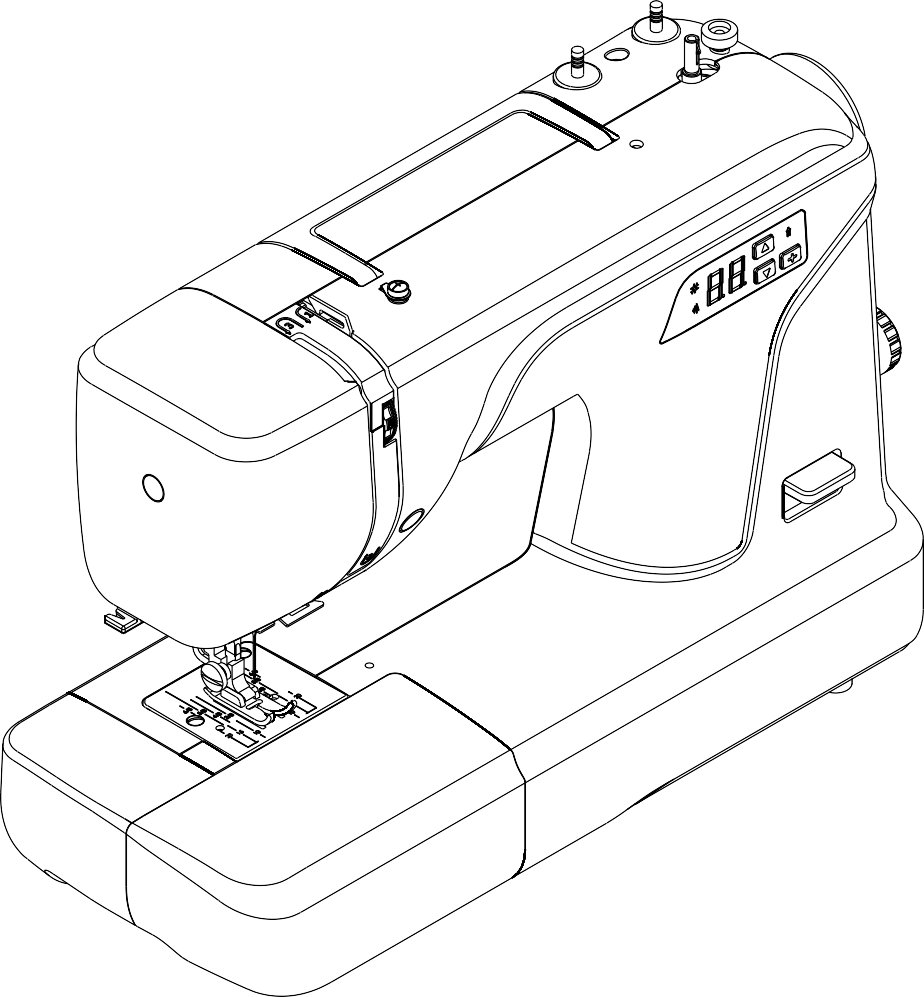 ВАЖНЫЕ ИНСТРУКЦИИ ПО ТЕХНИКЕ БЕЗОПАСНОСТИПри использовании электроприбора всегда следует соблюдать основные меры предосторожности. Прочтите все инструкции перед использованием этой швейной машины.ОПАСНО-Для снижения риска поражения электрическим током:Не допускайте использования в качестве игрушки. При использовании этой швейной машины детьми необходимо проявлять пристальное внимание.Этим прибором могут пользоваться дети в возрасте от 8 лет и старше, а также лица с ограниченными физическими, сенсорными или умственными способностями, или с недостатком опыта и знаний, если они находятся под наблюдением или проинструктированы относительно безопасного использования прибора и понимают связанные с этим опасности. Дети не должны играть с прибором. Чистка и техническое обслуживание не должны производиться детьми без присмотра.Используйте эту швейную машину только по назначению, как описано в данном руководстве. Используйте только дополнительное оборудование, рекомендованные производителем и приведенные в данном руководстве.Никогда не используйте эту швейную машину, если у нее поврежден шнур или вилка, если она работает неправильно, если ее уронили, повредили или уронили в воду. Верните швейную машину ближайшему авторизованному дилеру или в сервисный центр для осмотра, ремонта, электрической или механической регулировки.Никогда не используйте швейную машину с заблокированными воздушными отверстиями. Следите за тем, чтобы в вентиляционных отверстиях швейной машины и ножного регулятора не скапливались ворсинки, пыль или неплотно прилегающая ткань.Никогда не роняйте и не вставляйте какие-либо предметы в какое-либо отверстие.Не используйте на открытом воздухе.Не работайте там, где используются аэрозольные средства или кислород.Для отключения поверните выключатель в положение выкл. (” O”), затем выньте вилку из розетки.Не вынимайте вилку из розетки, потянув за шнур. Чтобы вынуть вилку из розетки, беритесь за вилку, а не за шнур.Держите пальцы подальше от всех движущихся частей. Особый внимание необходимо проявлять исправности иглы швейной машины.Никогда не шейте с поврежденной игольчатой пластиной, так как это может привести к поломке иглы.Не используйте изогнутые иглы.Не тяните и не толкайте ткань во время шитья. Это может привести к отклонению иглы и ее поломке.Выключайте швейную машину (”O”) при выполнении любых регулировок в области иглы, таких как продевание нитки в иглу, смена иглы, продевание нитки в шпульку или смена прижимной лапки и т.д.Всегда отключайте швейную машину от электрической розетки при снятии кожухов, смазке или при выполнении любых других регулировок, указанных в руководстве по эксплуатации.Обратите внимание на следующее, чтобы избежать травм:-выключайте или отключайте прибор от сети, если оставляете его без присмотра;-перед проведением технического обслуживания отключите прибор от сети.Движущиеся части - Чтобы снизить риск получения травм, выключите устройство перед обслуживанием.Закройте крышку перед началом работы с машиной.СОХРАНИТЕ ЭТУ ИНСТРУКЦИЮЭто изделие предназначено только для домашнего использования.Данное устройство соответствует Директиве по электромагнитной совместимости 2014/30/EU.Пожалуйста, обратите внимание, что после утилизации данное изделие должно быть безопасно переработано в соответствии с соответствующим национальным законодательством, касающимся электрических/ электронных изделий. Если у вас есть сомнения, пожалуйста, свяжитесь с вашим розничным продавцом для получения рекомендаций.СОДЕРЖАНИЕ1. ЗНАКОМСТВО С МАШИНОЙВыключатель питания/освещения	3Вшивание молнии           ------------------------------19Переход на шитье со свободным рукавом -----4	Трубчатая строчка	19Подъемник лапки	4Пришивание пуговиц---------------------------------------20Рычаг реверсного шитья	4Шкала регулировки длины стежка	4Кнопка положения иглы	4Опускание подающих собачек	5Направляющая линия шва	5Установка шпуледержателей	5Намотка шпули	5Снятие или замена корпуса шпульи	6Заправка нити в корпус шпули	6Замена прижимной лапки	6Заправка машины нитью	7Одинарная игла	7Двойная игла	7Использование автоматического нитевдевателя (только модель 2100 AT)	7Протягивание шпульной нити	8Балансировка натяжения верхней нити	8Таблица соответствий иглы, нити и ткани	9Замена иглы	9Функции панели управления	10Выбор шаблона	10Выбор ширины стежка	10Выбор двойной иглы	10Обметывание петель	21Свободный шов	22Декоративный шов	23-25УХОД ЗА МАШИНОЙДемонтаж и сборка направляющей челнока 26-27Демонтаж и смазка направляющей челнока	26Сборка направляющей челнока	27Чистка подающих собачек	27Смазка иглодержателя	28Смазка шатуна	28ВОЗМОЖНЫЕ НЕИСПРАВНОСТИ И СПОСОБЫ ИХ УСТРАНЕНИЯ	29Полезные подсказки	112. ОСНОВНОЕ ШИТЬЕШитье	12Обычные шаги при шитье	12Выбор стежка	12Пример	13Начало шитья	14Реверсивное шитье	14Полезные советы по шитью	15Описание машины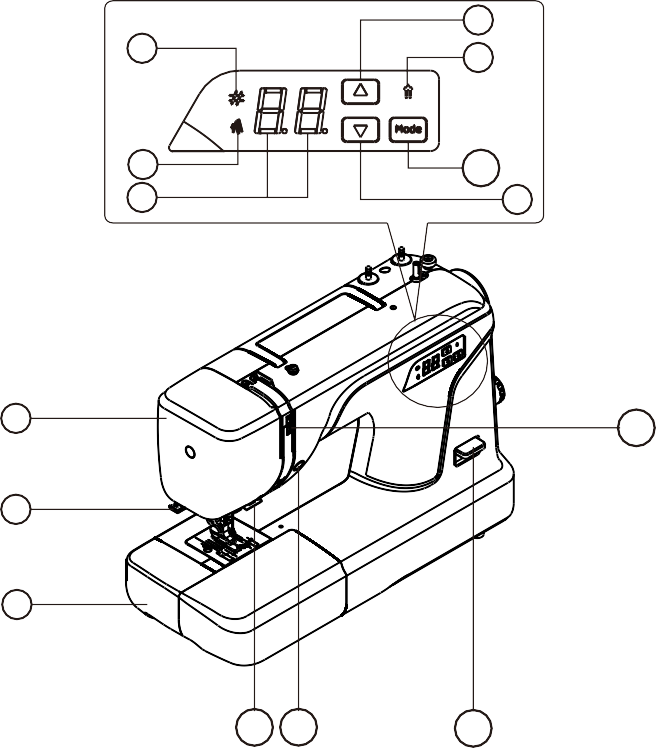 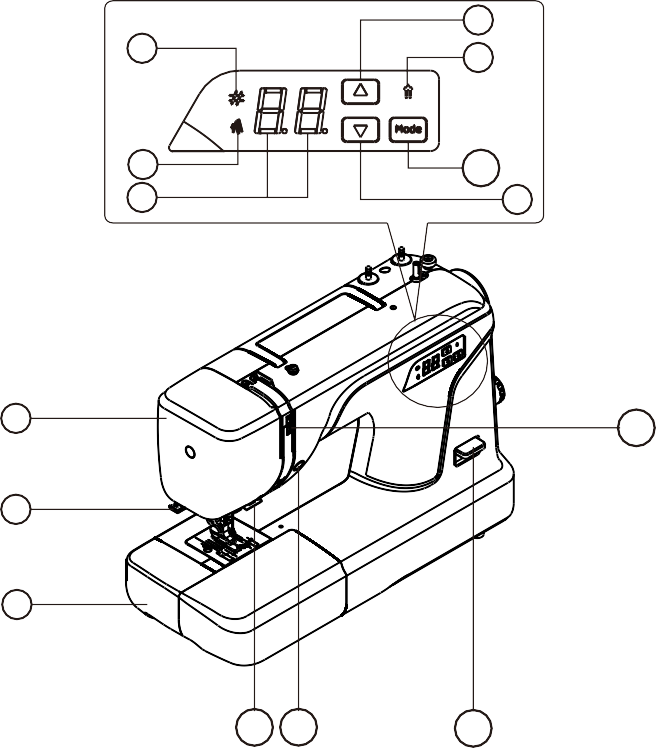 Основные детали и компонентыВыдвижной столик (для принадлежностей)Обрезчик нитиЛицевая крышкаЖК дисплейЖК индикатор ширины стежкаЖК индикатор шаблонаЖК индикатор двойной иглыКнопка увеличения параметровКнопка уменьшения параметровКнопка выбора режимаШкала контроля натяжения нитиРычаг реверсивного шитьяКнопка положения иглыНижний нитенаправитель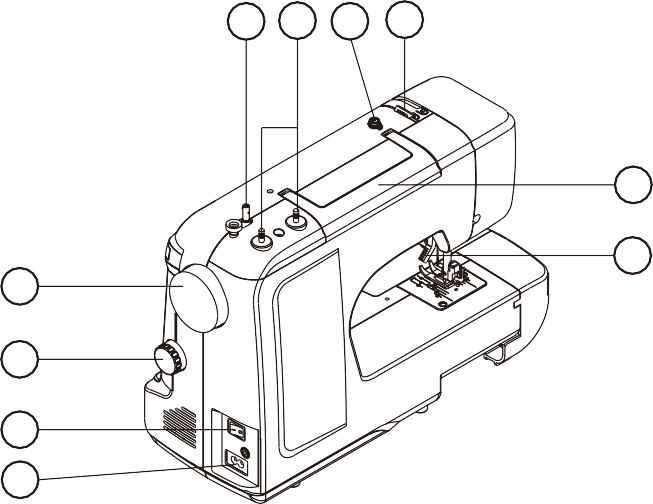 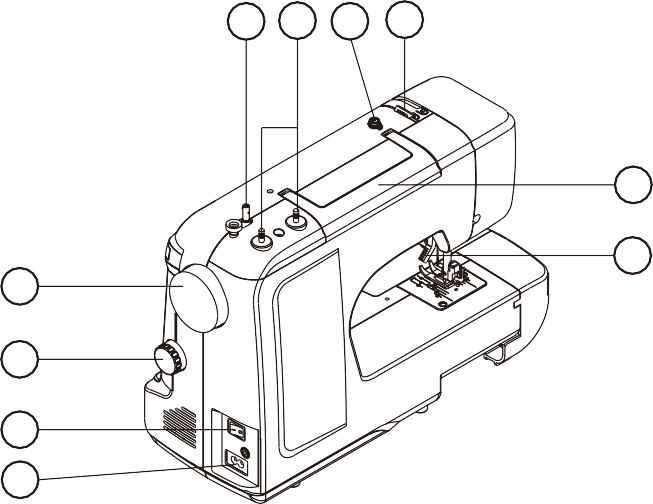 Вал для намотки катушекШпульные штифтыНитенаправитель для намотки катушекНаправитель верхней нитиРучка для переноски машиныПодъемник прижимной лапкиГнездо подключения шнура питанияВыключатель питания/освещенияШкала регулировки длины стежкаМаховикИгла и детали прижима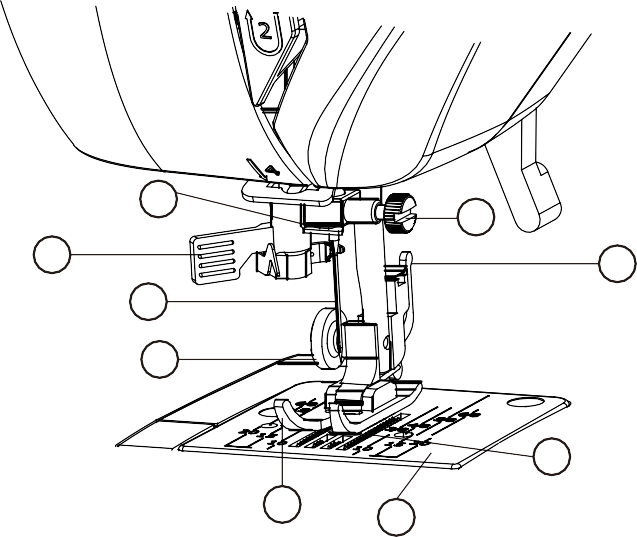 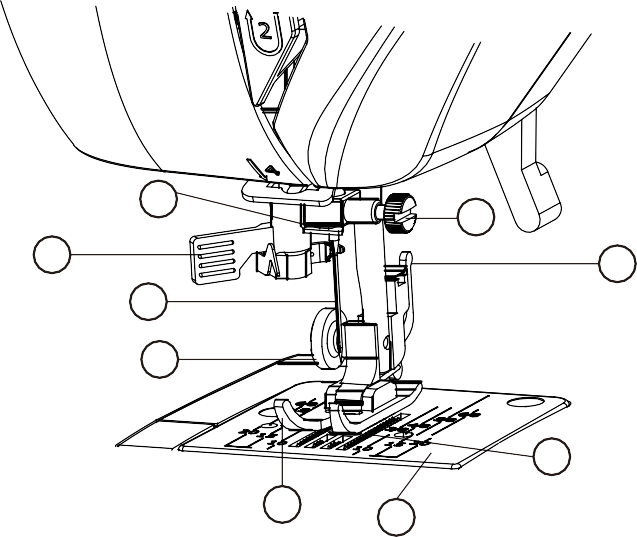 ИглаНитенаправитель иглодержателяВинт зажима иглыДержатель лапкиВинт лапкиЛапкаИгольная пластинаПодающие собачкиАвтоматический нитепродеватель (2100 АТ)Принадлежности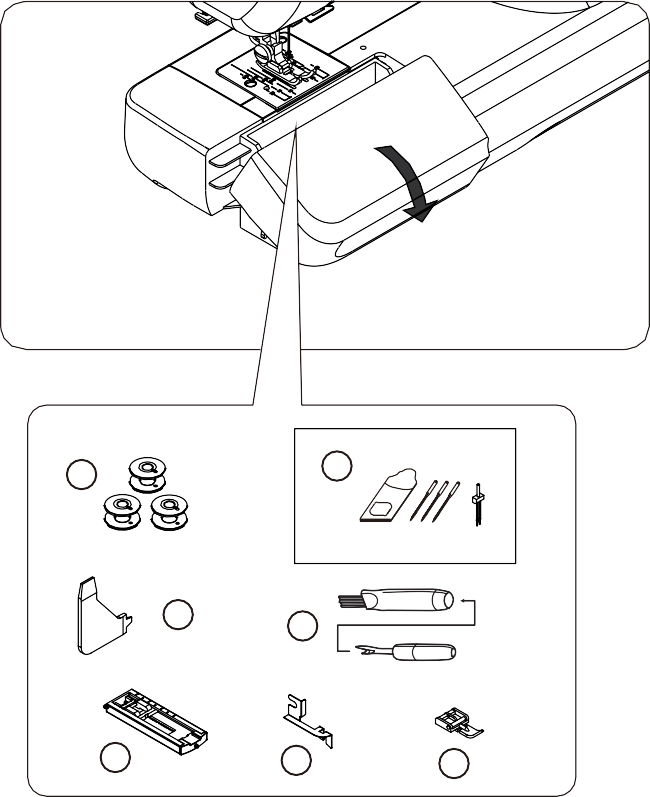 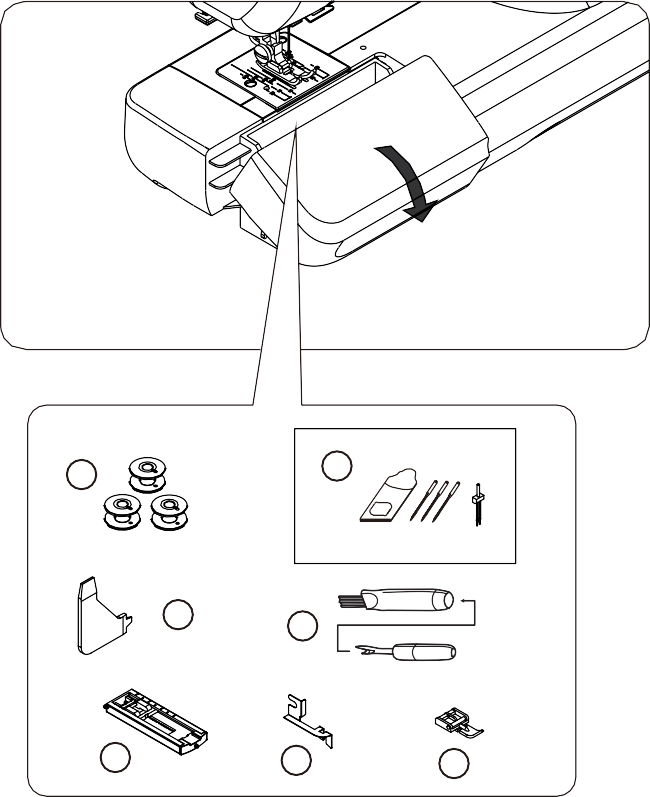 Шпули (3 шт.)Игла 3 шт и двойная игла 1 штМногофункциональная отверткаВспарыватель/ЩеткаЛапка для обметывания петлицНаправляющая прижимной лапкиЛапка для вшивания молнийНастройка машиныПеред первым использованием машины обязательно сотрите излишки масла с поверхности игольной пластины.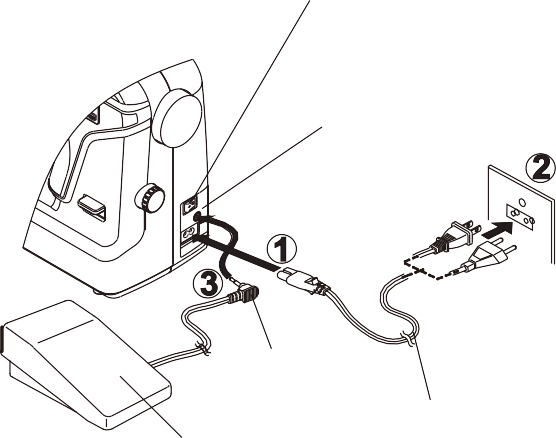 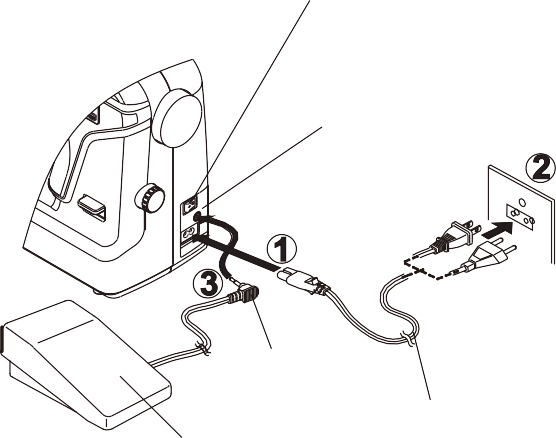 Шнур питания/педальУбедитесь, что швейная машина выключена (выключатель питания установлен в положение “O”), а затем подключите вилку сетевого шнура к гнезду машины (1) и сетевой розетке (2), как показано на рисунке. Подключите штекер педали (3) к гнезду машины.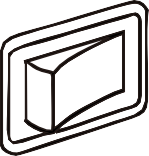 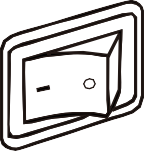 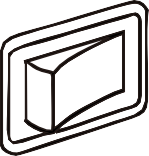 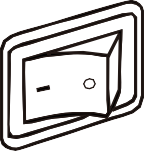 Установите выключатель питания/освещения в положение "ВЫКЛ."Выключатель итания/освещенияПоложение “Выкл.”Положение “Вкл.”Ваша машина не будет работать до тех пор, пока не будет включен выключатель питания/освещения. Один и тот же переключатель управляет как питанием, так и освещением.При обслуживании машины, замене игл и т.д. машина должна быть отключена от источника питания.Переход на шитье со свободным рукавомВаша машина может использоваться как c плоским подающим столом, так и в качестве модели со свободным рукавом.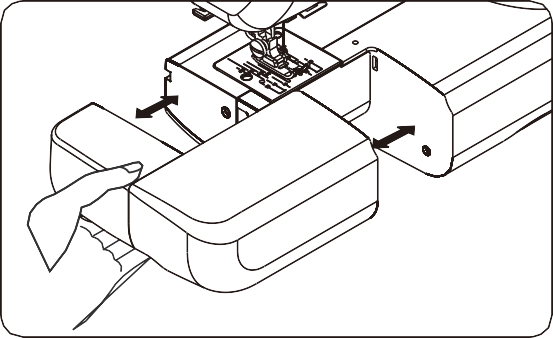 При установленном выдвижном столе она обеспечивает большую рабочую поверхность, чем стандартная модель с плоским подающим столом.Чтобы снять выдвижной стол, крепко держите его  рукаой и потяните влево, как показано на рисунке. Для возврата задвиньте выдвижной столик на место до щелчка. При снятом выдвижном столе машина превращается в модель со свободным рукавом для пошива детской одежды, манжет, штанин и других труднодоступных, преимущественно, трубчатых деталей.Подъемник прижимной лапки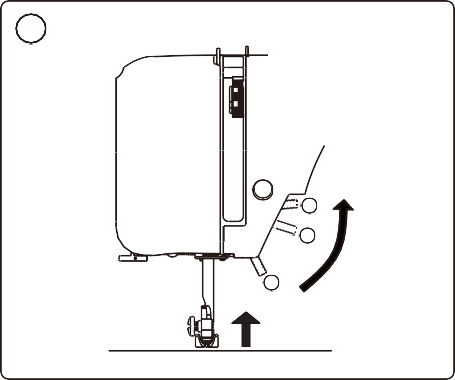 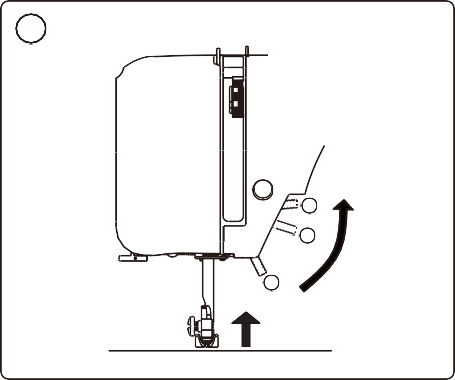 Для прижимной лапки существует три положения.Опустите прижимную лапку для шитья.Поднимите подъемник в среднее положение, чтобы вставить или снять ткань.Поднимите его в самое высокое положение, чтобы сменить прижимную лапку или снять плотную ткань.Рычаг реверсного шитья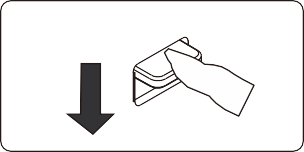 Пока вы нажимаете на этот рычаг во время шитья, машина будет подавать ткань в обратном направлении.Шкала настройки длины стежка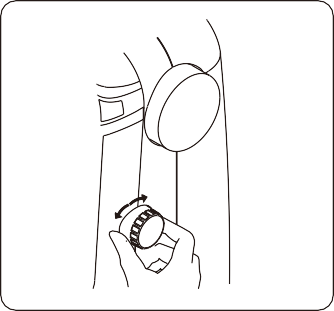 Поверните эту шкалу, чтобы установить длину стежка. (Диапазон настройки: от 0 до 4 мм.)Поверните эту шкалу в положение (b1, b2, b3), чтобы установить шаг обметывания петлиц. (см. стр. 21.)Кнопка положения иглы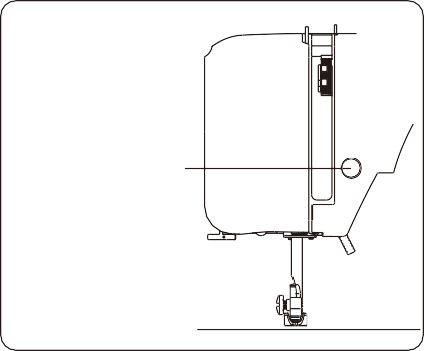 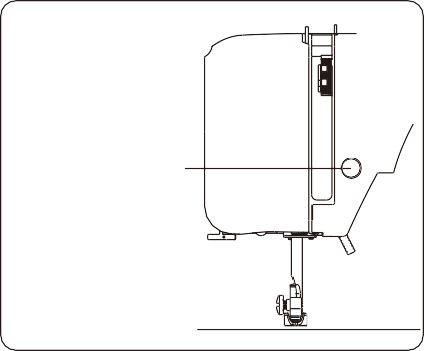 Нажмите эту кнопку, чтобы поднять или опустить иглу.Нажмите эту кнопку дважды, чтобы сшить стежок.Опускание подающих собачекЧтобы опустить собачки, нажмите на рычаг и переместите его в направлении стрелки, как показано на рисунке.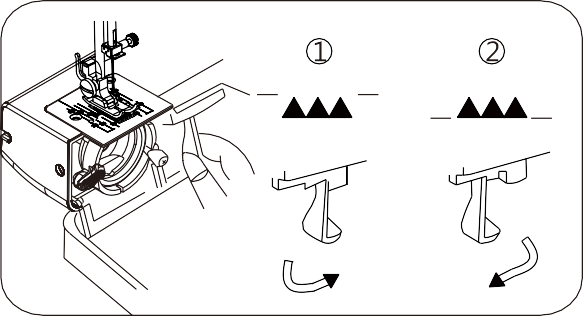 Для поднятия, нажмите на рычаг и переместите его в направлении или стрелке, как показано на рисунке.Транспортеры ткани (собачки) всегда должны бытьв верхнем положении при нормальном шитье.При работе с опущенными транспортерами ткани, убедитесь, что шкала длины стежка установлена на            "0".Линия направления шва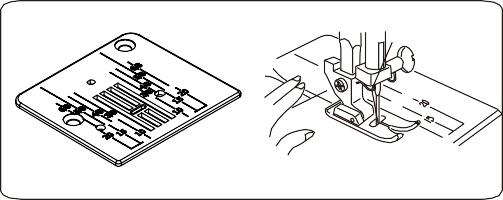 Цифры на игольной пластине указывают расстояние между центральным положением иглы и линией индикации.Цифры на передней панели указаны в миллиметрах. Цифры на обороте указаны в дюймах.Установка шпульных штифтов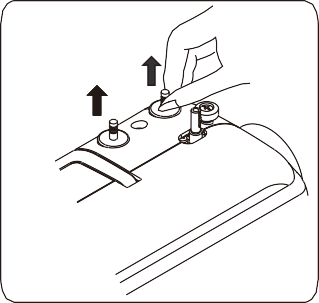 Шпульные штифты используются для удержания катушки с нитью для подачи нити в машину.Для использования потяните вверх штифт катушки. Нажмите вниз для хранения.Намотка шпули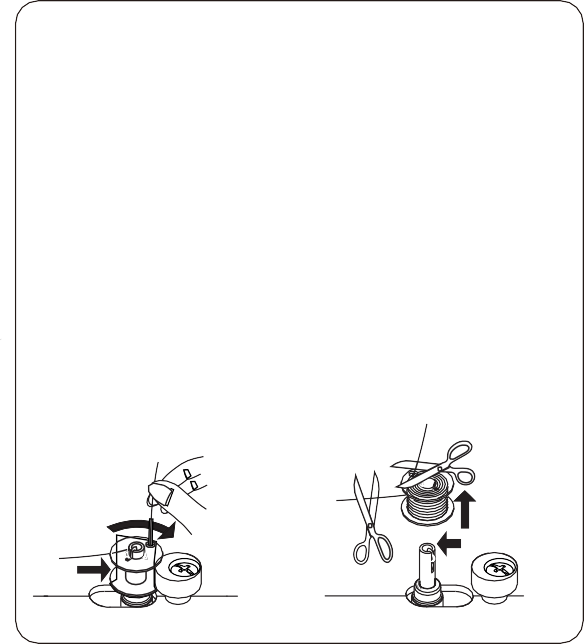 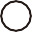 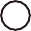 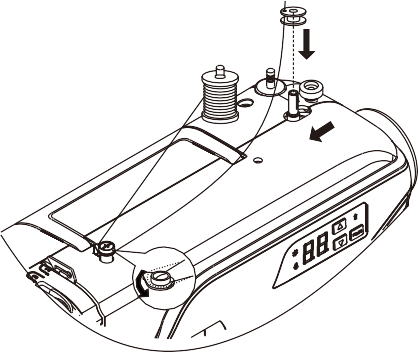 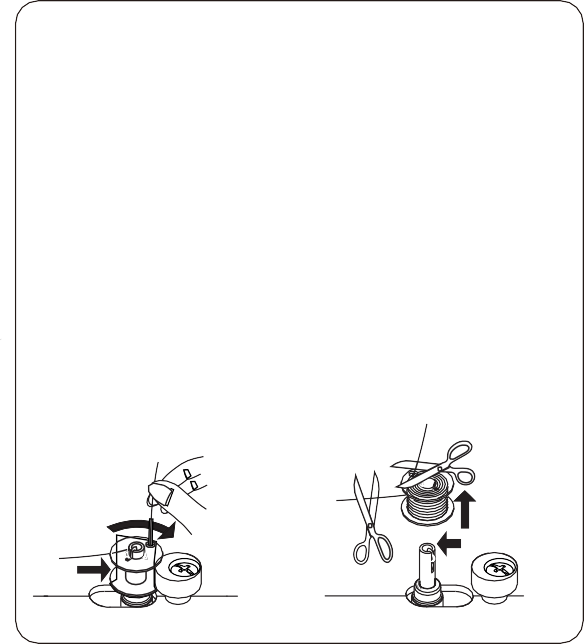 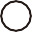 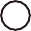 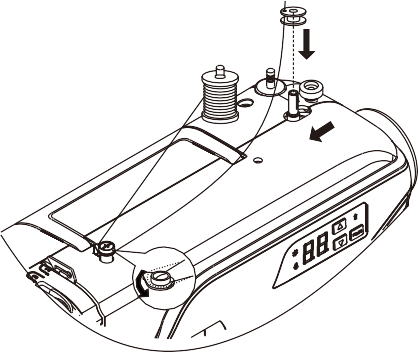 Наденьте катушку с нитью на левый штифт катушки. Вытяните нить из катушки и пропустите ее через направляющую для нити, как показано на рисунке. Проденьте конец нити через отверстие в шпульке, как показано на рисунке.Переместите вал устройства для намотки шпульки в крайнее левое положение, если он еще не установлен. Поместите шпульку на вал намотчика шпульки так, чтобы конец нити выходил из верхней части шпульки. Сдвиньте вал устройства для намотки шпульки вправо до щелчка. Держитесь за конец нити.Запустите машину. Шпулька автоматически перестанет вращаться, когда полностью заполнится. Сдвиньте вал влево, чтобы снять шпульку и обрезать нить.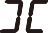 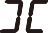 Удаление или замена шпульного колпачкаОбратитесь к стр. 4, чтобы снять выдвижной столик, поднимите иглу, повернув маховик на себя, затем откройте крышку челнока.Выньте шпульный колпачок, удерживая защелку.При установке шпульного колпачка штифт на корпусе должен входить в зазор кольца челнока.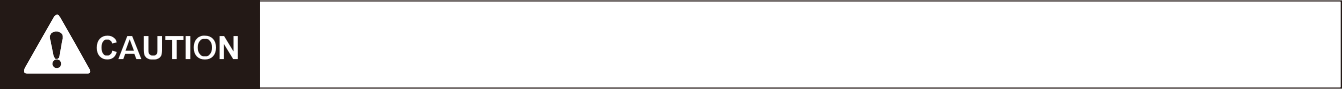 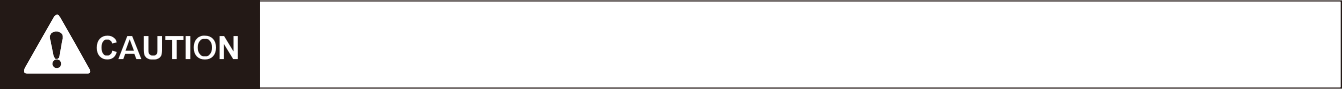 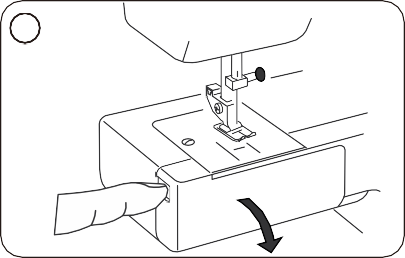 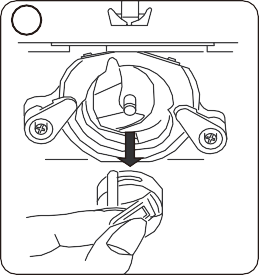 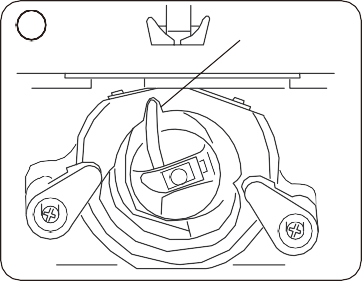 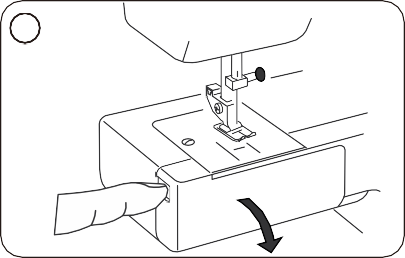 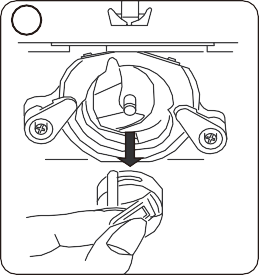 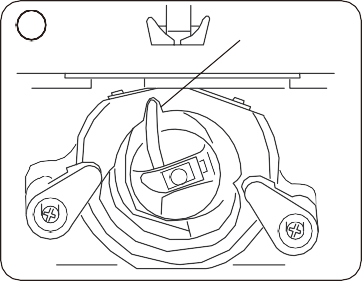 Заправка нити в шпульный колпачокУстановите шпульку в шпульный колпачок. Убедитесь, что нить разматывается в направлении, указанном стрелкой.Протяните нить в канавку в пазу шпульного колпачка.Теперь протяните нить под натяжной пружиной и вставьте ее в проушину подачи.ПРИМЕЧАНИЕ: Оставьте около 10 см (4 дюйма) нити, свисающей из шпульного колпачка. Когда вы тянете за нить, шпулька должна вращаться по часовой стрелке.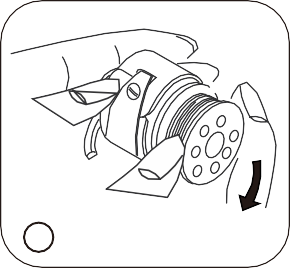 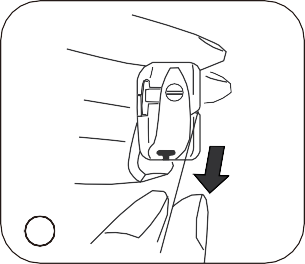 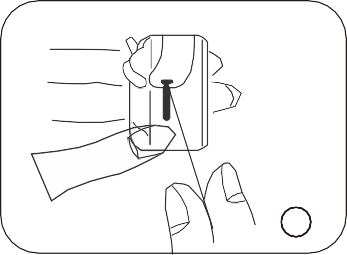 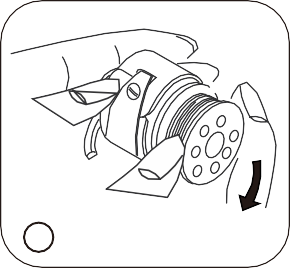 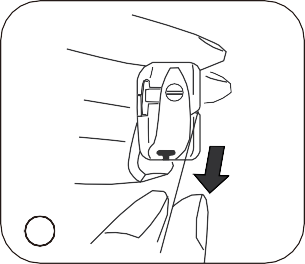 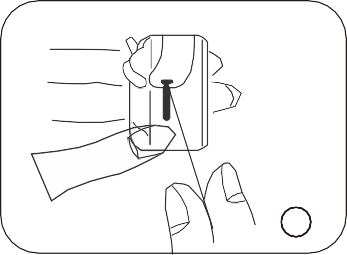 Замена лапкиПоверните маховик на себя, чтобы поднять иглу в самое высокое положение. Поднимите прижимную лапку.Нажмите на рычаг на задней стороне держателя прижимной лапки. Прижимная лапка отскочит сама.Установите прижимную лапку так, чтобы штифт на лапке находился прямо под пазом держателя. Опустите держатель прижимной лапки, чтобы зафиксировать лапку на месте.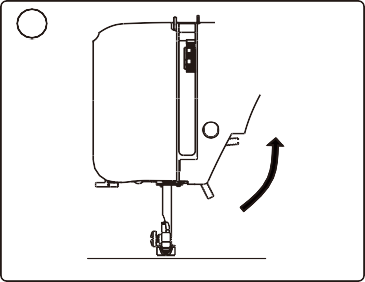 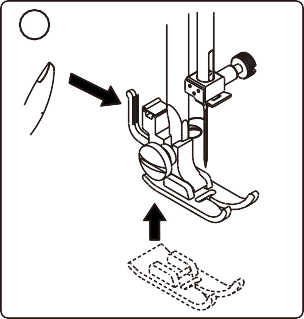 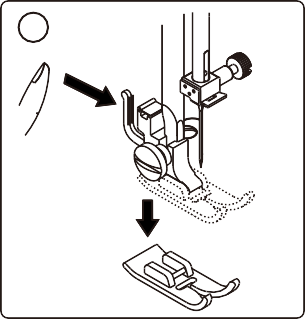 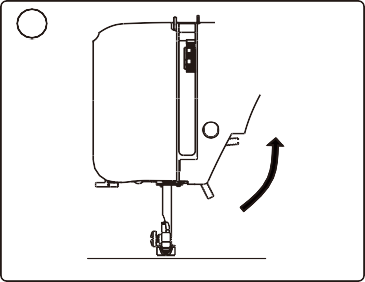 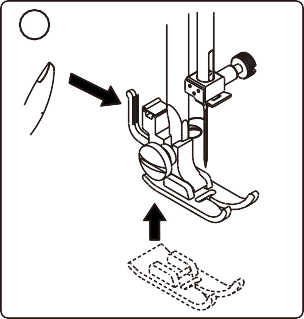 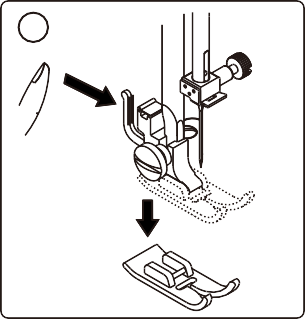 Заправка нити в машинуОдинарная иглаПоднимите нитезахватный рычаг в самое высокое положение, повернув маховик на себя. Поднимите прижимную лапку.Наденьте катушку с нитью на штифт катушки, как показано на рисунке, так, чтобы нить шла с обратной стороны катушки.Вставьте нить в верхний нитенаправитель.Протяните нить вниз через регулятор натяжения и потяните ее вокруг петли контроля натяжения и вверх.Вставьте нить в нитезахватный рычаг справа налево.Потяните нить вниз и пропустите ее за нижний нитенаправитель.Продолжайте тянуть нить вниз и вставьте ее в нитенаправитель иглодержателя.Проденьте нить в иглу спереди назад.ПРИМЕЧАНИЕ: Отрежьте конец нити острыми ножницами, чтобы легче было продевать нитку в иглу.Двойная иглаКак заправить нить в двойную иглу.Нить левой иглыНить правой иглы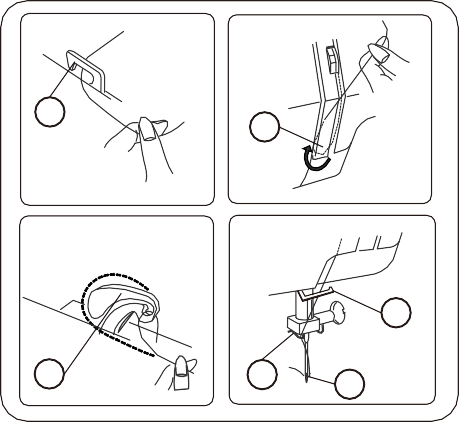 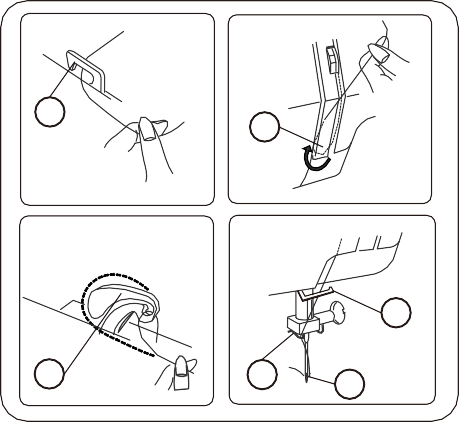 Проденьте нить в левую иглу в соответствии со способом 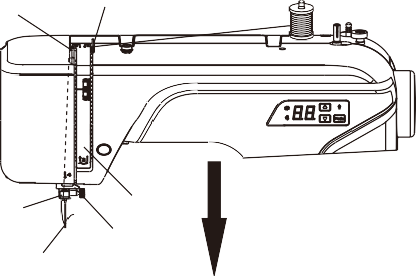 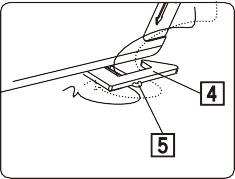 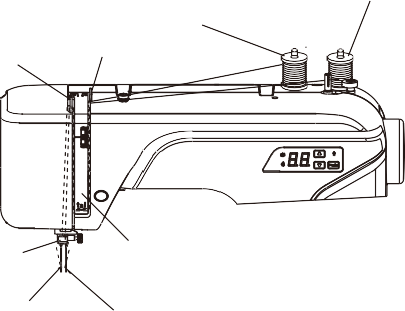 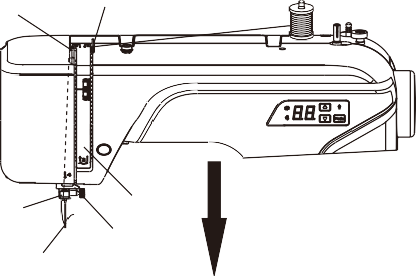 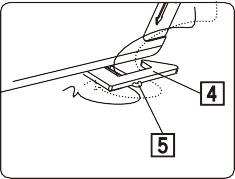 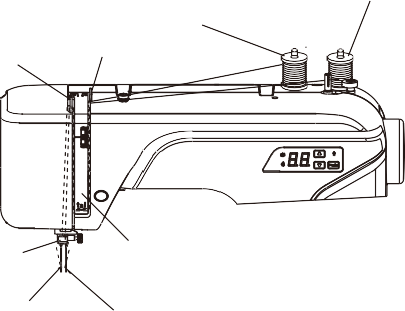 продевания нитки в одинарную иглу с первого по четвертыйшаг, затем закрепите нить в пружине с двойной иглой, как показано в точке 5 на правом рисунке. Вытяните нить внизи вставьте ее в нитевдеватель 6 иглодержателя.Наконец, проденьте нитку в левое игольное ушко сперединазад.Проденьте нитку в правую иглу в соответствии со способом продевания нитки в одиночную иглу с первого по седьмой шаг.	67	8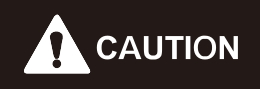 Использование автоматического нитевдевателя(только модель 2100AT)Поднимите иглу в самое высокое положение, повернув маховик на себя.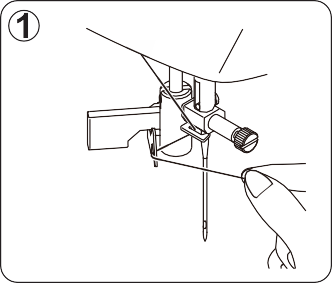 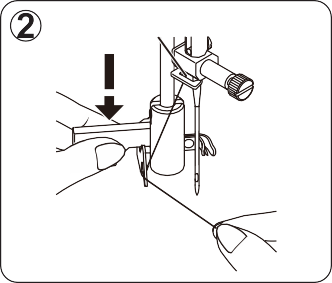 Пропустите нить через нитенаправитель, как показано на рисунке.Потяните рычаг вниз, удерживая конец нити.Поверните рычаг в направлении задней части машины.Вставьте нить в зацепленный конец и потяните нить вверх.Верните рычаг на место, и игла будет продета автоматически.Отпустите рычаг и потяните нить от себя.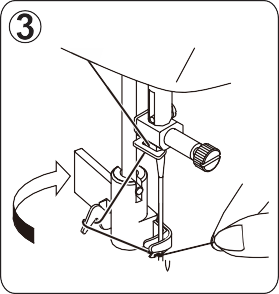 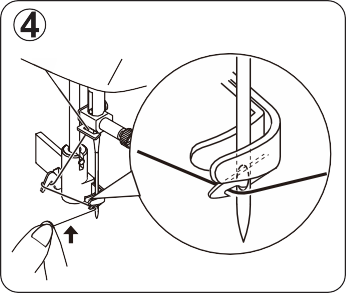 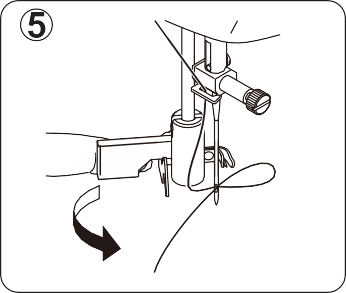 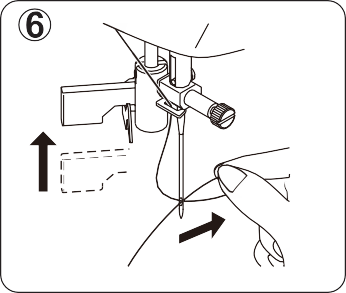 Вытягивание шпульной нити.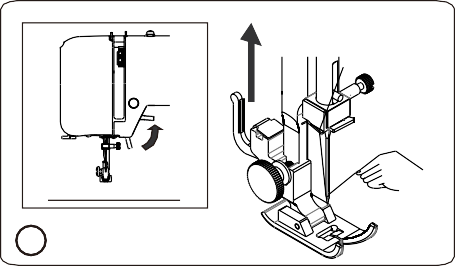 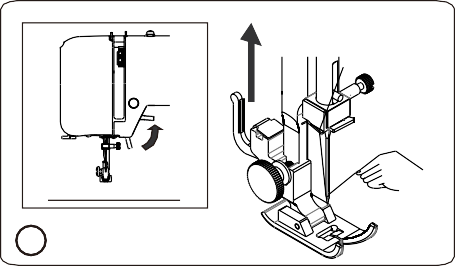 Поднимите прижимную лапку и слегка придерживайте игольную нить левой рукой.Правой рукой дважды нажмите кнопку положения иглы. Слегка вытяните игольную нить вверх, образуя петлю из шпульной нити.Вытяните 15 см (6 дюймов) обеих нитей назад и под прижимную лапку.2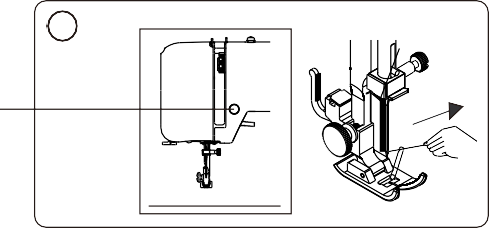 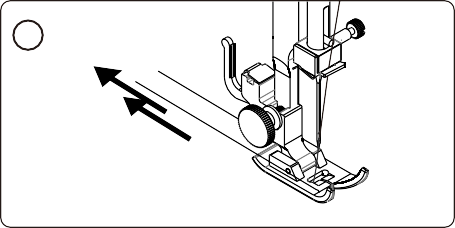 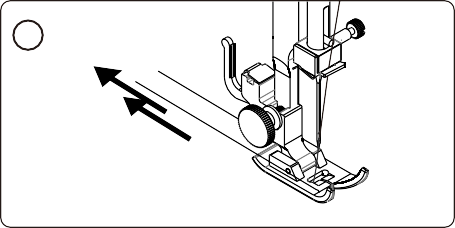 Кнопка положения иглыБалансировка натяжения верхней нити.Верхняя нить и шпульная нить должны соединяться в центре двух слоев ткани прямыми швами.Установите желаемое значение шкалы натяжения нити на установочную отметку.Если натяжение слишком сильное, ослабьте натяжение нити иглы, переместив шкалу на меньшее число.Если натяжение слишком слабое, затяните натяжение нити иглы, переместив шкалу на большее число.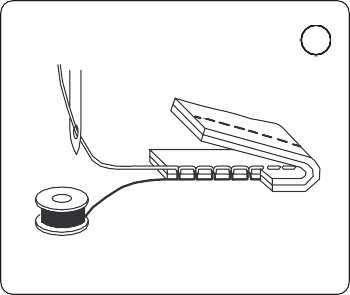 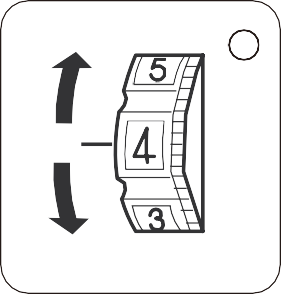 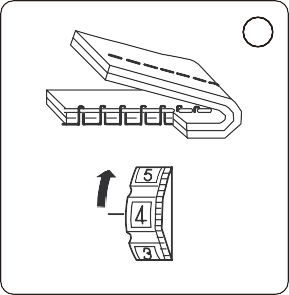 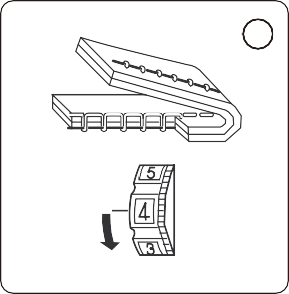 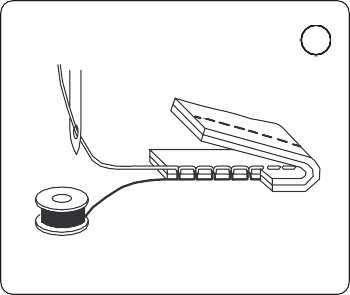 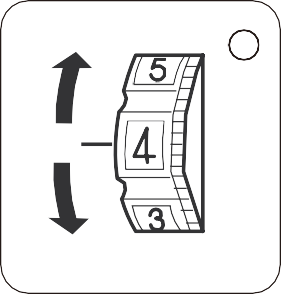 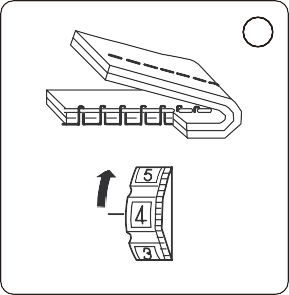 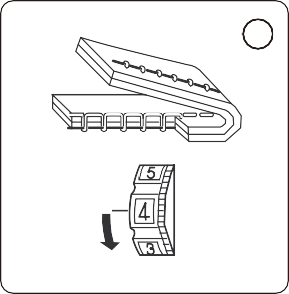 ПРИМЕЧАНИЕ: Для получения более качественных зигзагообразных стежков натяжение верхней нити должно быть немного слабее натяжения нити шпульки. Это означает, что верхняя нить должна слегка появляться на обратной стороне ткани, но шпульная нить не может появляться на верхней стороне ткани.Таблица соответствий иглы, нити и тканиВыбор иглы и ниток будет зависеть от вашей ткани. Следующая таблица представляет собой практическое руководство по выбору иглы и нити. Всегда обращайтесь к нему перед новым проектом шитья. И убедитесь, что в шпульке используется нить того же размера и типа, что и верхняя нить.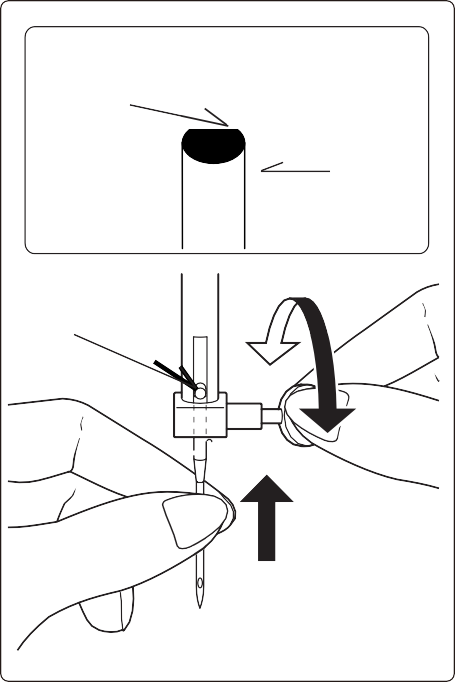 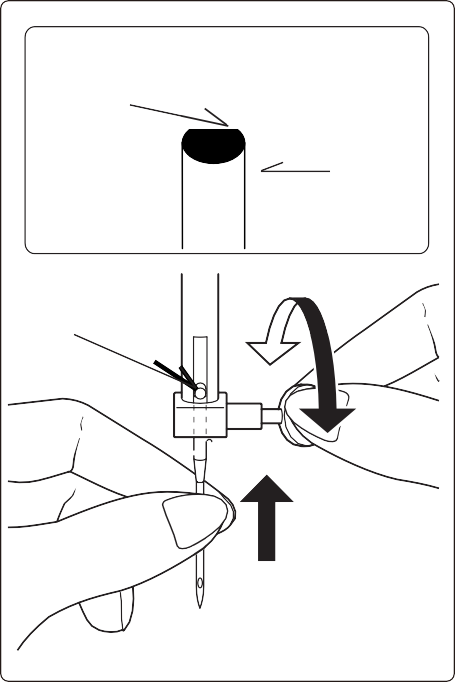 Замена иглыПоднимите иглодержатель в самое высокое положение, повернув маховик на себя.Ослабьте винт фиксации иглы, повернув его на себя.Извлеките иглу, потянув ее вниз.Вставьте новую иглу плоской стороной назад.Протолкните иглу вверх до упора.Затяните винт фиксации иглы с помощью отвертки.Функции панели управления 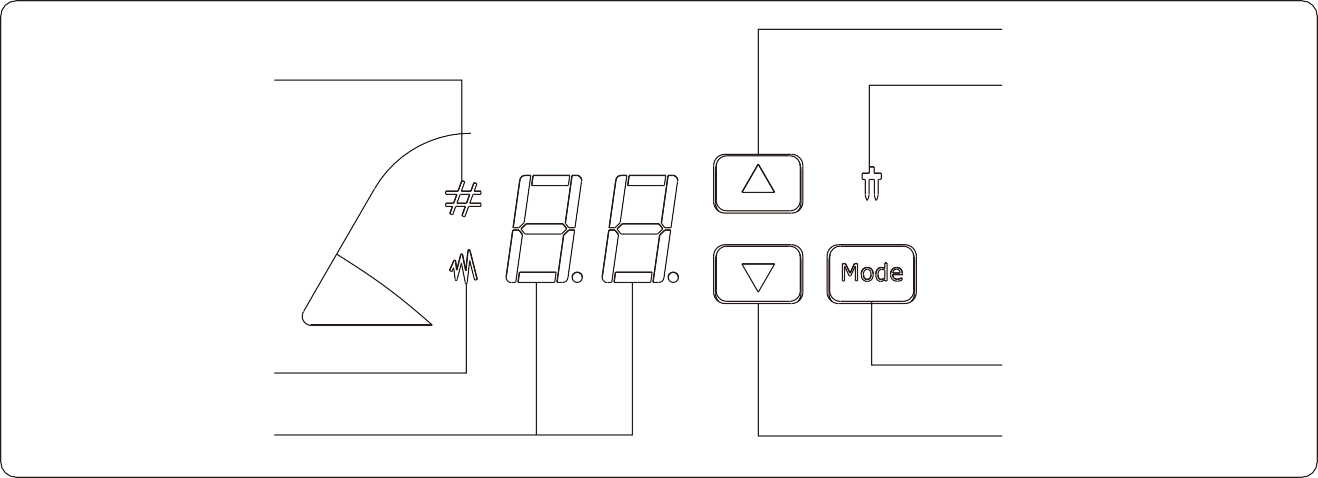 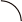 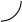 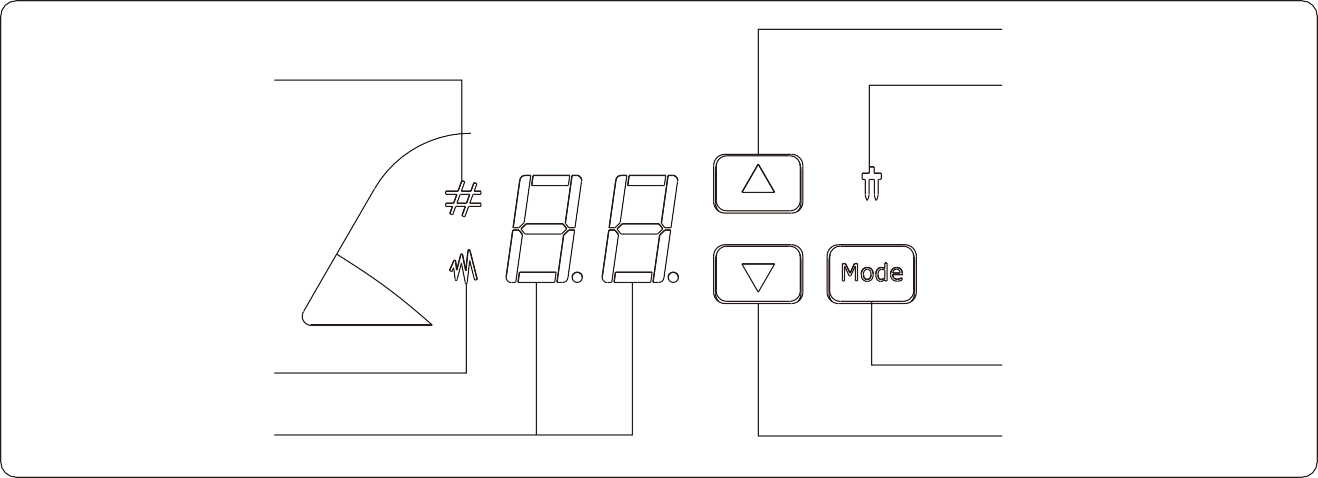 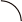 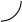 ЖК индикторшаблона	 	Кнопка увеличения параметраЖК индикатор двой-ной иглыЖК индикатор ширины стежкаЖК экранКаждый раз, когда вы нажимаете кнопку MODE, вы можете реализовать следующие функции:Режим выбора шаблона/ширины стежка.Режим двойной / одиночной иглы.Выбор шаблона:Включите швейную машину, загорится индикатор шаблона.Нажать	или	чтобы увеличить или уменьшить номер шаблона один за другим.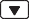 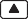 Длительно		нажать чтобы увеличить или уменьшить номер шаблона на десять.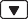 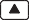 ПРИМЕЧАНИЕ: Когда швейная машина включена, загорится светодиодный индикатор режима шаблона, а на светодиодном дисплее высветится “00”, если “00"не отображается, см. стр. 12.Выбор ширины стежкаКнопка выбора режимаКнопка уменьшения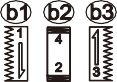 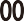 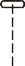 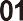 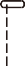 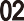 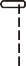 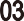 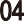 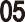 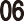 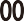 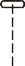 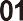 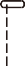 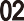 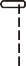 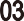 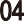 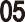 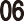 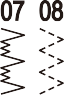 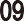 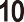 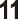 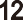 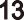 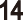 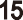 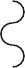 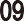 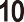 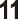 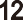 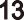 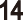 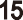 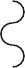 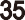 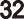 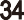 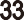 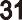 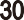 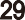 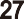 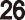 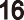 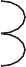 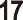 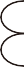 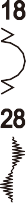 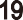 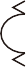 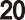 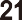 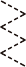 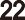 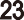 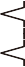 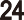 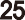 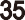 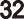 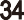 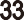 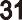 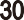 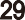 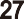 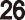 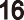 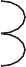 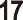 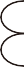 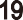 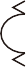 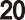 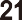 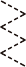 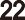 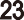 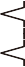 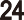 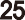 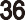 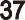 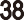 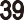 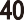 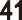 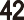 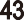 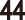 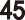 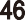 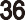 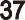 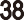 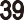 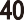 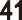 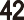 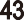 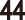 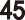 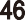 Руководство по номерам шаблоновНажмите кнопку MODE один раз, загорится индикатор “режим ширины строчки”, а индикатор шаблона погаснет.Нажмите кнопку выбора режима еще раз, индикатор “режим ширины строчки” погаснет, а индикатор шаблона загорится.Нажать или    чтобы увеличить или уменьшить ширину стежка на 0,5 мм.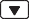 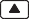 Выбор двойной иглы:Длительное нажатие кнопки MODE приведет к тому, что загорится индикатор “двойной иглы”.При повторном длительном нажатии этой кнопки индикатор режима “двойной иглы” погаснет.ПРИМЕЧАНИЕ: Если выбран режим двойной иглы, перед любым выбранным рисунком нажмите кнопку mode, чтобы выбрать режим двойной иглы. Таким образом, ширина стежка может быть автоматически уменьшена, чтобы двойная игла не касалась игольной пластины. В противном случае игла будет сломана или машина может быть повреждена.Полезные подсказкиЕсли будет произведена неправильная операция, появится полезная подсказка. Когда она появится, устраните проблему, следуя приведенным ниже инструкциям.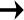 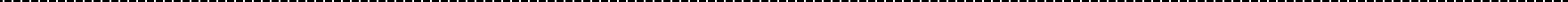 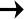 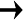 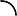 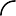 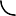 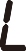 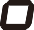 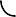 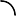 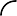 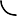 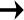 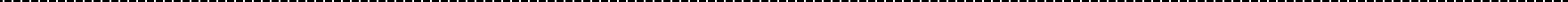 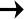 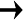 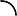 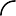 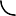 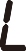 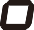 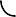 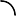 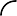 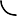 ШитьеОсновные операции шитья описаны ниже.Перед началом работы со швейной машиной ознакомьтесь со следующими мерами предосторожности.Обычные процедуры при шитье1. Выберите иглу. (Выберите подходящий тип иглы в зависимости от ткани, см. стр. 9.)2. Включите швейную машину. (См. стр. 3.)3. Выберите тип стежка. (Выберите подходящий стежок для вашего типа шитья, см. стр. 13.)4. Прикрепите прижимную лапку. (Прикрепите подходящую прижимную лапку, см. стр. 6.)5. Начинайте шить. (Подложите ткань, начинайте шить, см. стр. 14.)Выбор стежкаНажмите на кнопку увеличения / уменьшения, чтобы выбрать подходящий стежок.При включении машина настроена на прямой стежок    , на ЖК дисплее отразится “00”.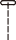 Нажатьили	для выбора стежка.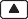 При необходимости отрегулируйте длину и ширину стежка.   Кнопка увеличения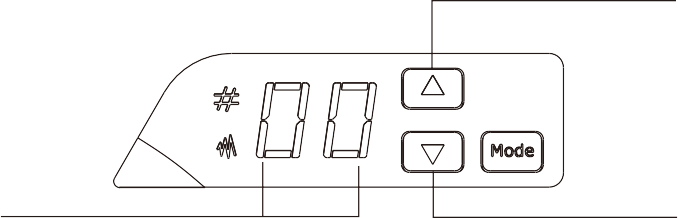 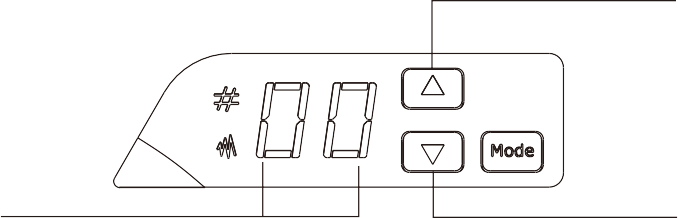 ЖК дисплей	Кнопка уменьшения 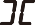 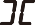 Для получения подробной информации о каждом вспомогательном стежке, пожалуйста, обратитесь к следующей странице.ПримерВыбор стежка.Нажать	для выбора стежка 03.Этот индикатор горит красным светом.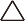 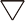 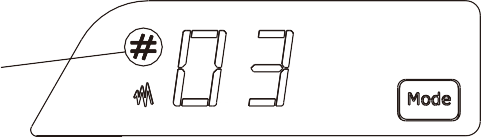 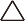 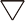 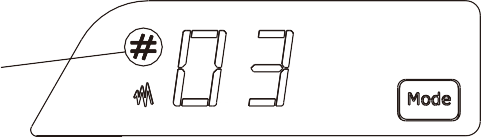 Настройка ширины стежка.Нажмите кнопку MODE, чтобы перейти в режим настройки ширины стежка.Этот индикатор горит зеленым светом.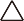 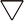 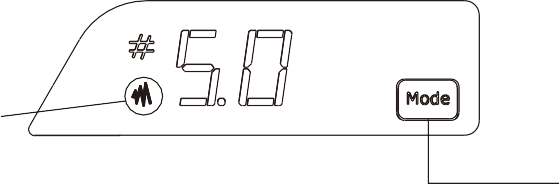 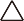 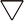 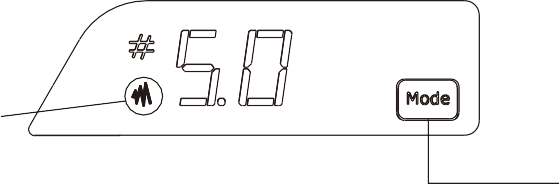 Нажатьили	для настройки ширины стежка. 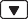 Кнопка выбора режимаЭтот индикатор горит красным светом.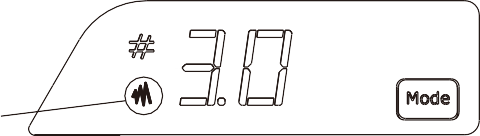 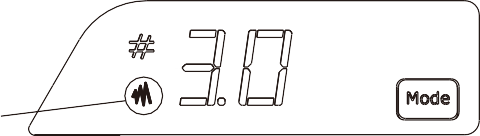 Примечание: В режиме регулировки ширины стежка зеленый свет означает настройку по умолчанию. Красный свет означает пользовательскую настройку.Настройка длины стежка.Поверните регулятор длины стежка, чтобы установить его длину.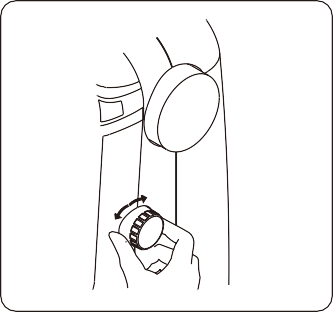 Начало шитьяНажмите кнопку положения иглы один или два раза, чтобы убедиться, что игла поднята.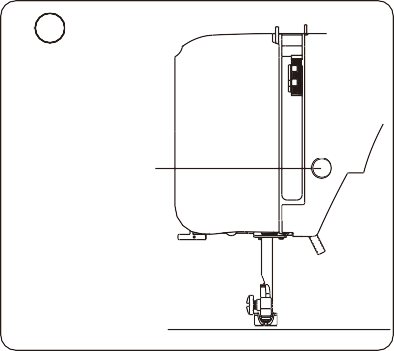 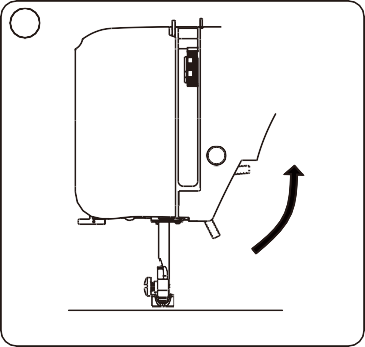 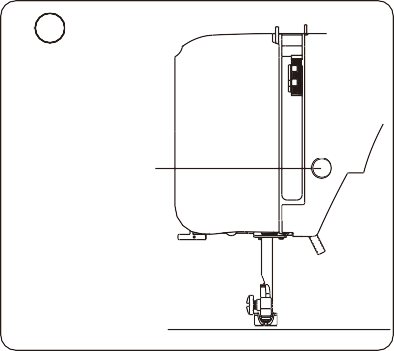 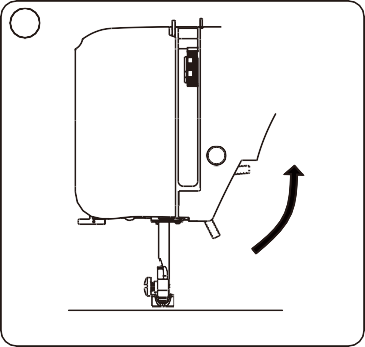 Поднимите прижимную лапку.Положите ткань под прижимную лапку. Потяните верхнюю нить и шпульную нить на длину примерно 15 см к задней части машины под прижимной лапкой.Нажмите 6-8 раз на кнопку положения иглы, чтобы зафиксировать ткань.Аккуратно нажмите на педаль и начните шить.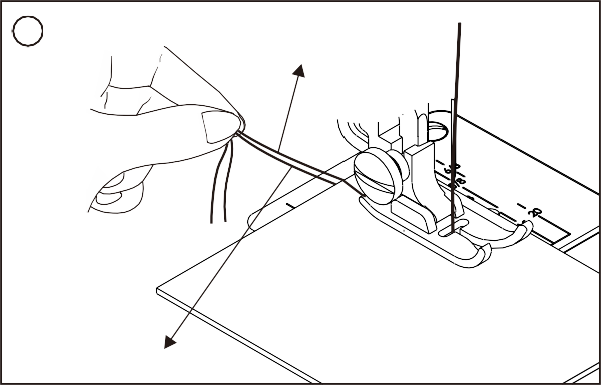 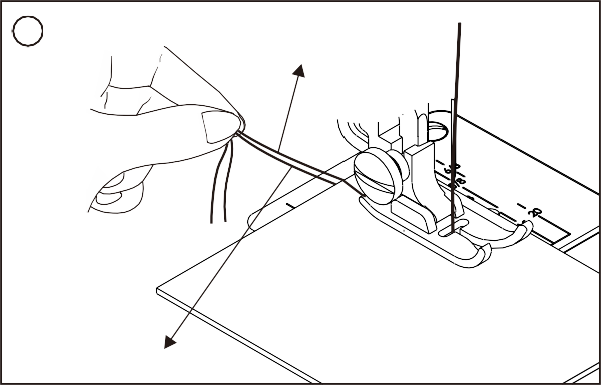 Когда вы закончите, уберите ногу с педали, после чего швейная машина остановится.Поднимите прижимную лапку, потяните ткань и нити примерно на 15 см назад, затем обрежьте нитки ниткорезом сзади вперед.Внимательно осмотрите готовую ткань, чтобы проверить состояние верхней нити и шпульной нити. Если шпульная нить появляется на верхней стороне ткани, пожалуйста, отрегулируйте натяжение верхней нити (подробнее о том, как отрегулировать натяжение верхней нити, см. стр. 8).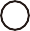 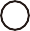 Реверсивное шитьеПри нажатии на рычаг реверсивного шитья машина будет шить в обратном направлении (подавать ткань в обратном направлении). (См. стр. 4)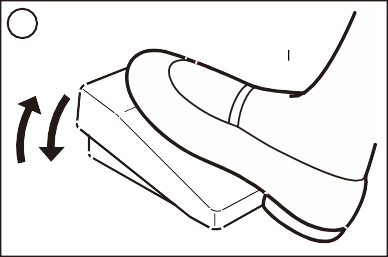 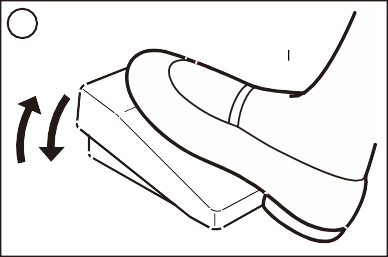 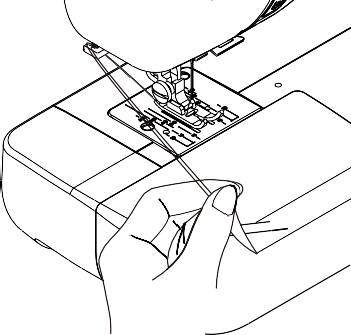 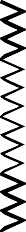 Обратный шовПолезные советы по шитьНиже описаны различные способы достижения лучших результатов шитья. При шитье руководствуйтесь этими советами.Пробное шитьеДля пробного шитья используйте различную ширину и длину стежка. Когда вы закончите, выберите наиболее подходящую ширину и длину стежка для правильного шитья.Для пробного шитья используйте кусок ткани и нитки, такие же, как те, которые использовались при основном шитье, и проверьте натяжение нити, длину и ширину стежка. Поскольку результаты различаются в зависимости от типа строчки и количества сшитых слоев ткани, выполните пробное шитье в тех же условиях, которые будут использоваться в основном шитье.Смена направления шитьяКогда строчка дойдет до угла, остановите швейную машину.Оставьте иглу опущенной в ткань, нажав кнопку положения иглы.Поднимите рычаг прижимной лапки, а затем поверните ткань, используя иглу в качестве оси.  3). Опустите рычаг прижимной лапки и продолжайте шить.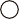 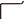 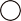 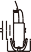 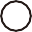 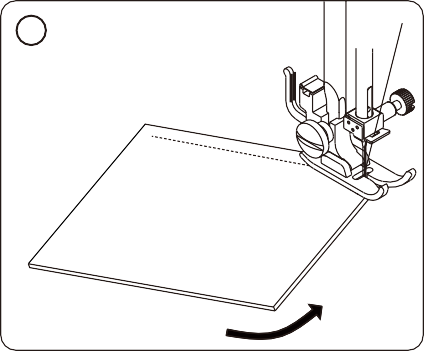 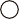 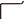 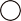 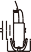 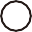 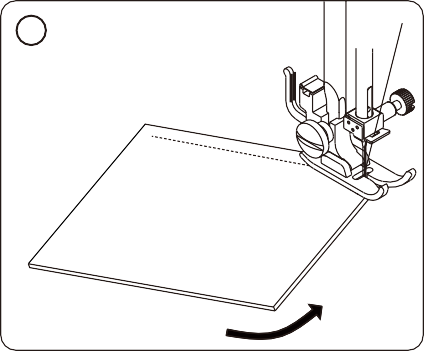 Шитье по кривойОстановите шитье, а затем слегка измените направление шитья, чтобы шить по изгибу.При шитье по кривой при использовании зигзагообразного стежка выбирайте меньшую длину, чтобы получить более красивую строчку.Шитье толстых тканейЕсли материал не помещается под прижимной лапкойПоднимите прижимную лапку еще выше, чтобы установить ее в самое высокое положение. Затем подайте ткань под прижимную лапку. (См. стр. 4, чтобы поднять прижимную лапку.)Шитье эластичной ткани или ткани, на которой легко происходит пропуск стежковИспользуйте иглу с круглой головкой и бОльшую длину стежка. При необходимости добавьте один слой подкладочной ткани для лучшего шитья.Шитье тонкой ткани или шелкаПри шитье тонкой ткани или шелка стежок может отклоняться от правильного направления или ткань может неправильно подаваться. Если это так, добавьте один слой подкладочной ткани для лучшего шитья.Шитье эластичных материаловСначала сметайте куски ткани вместе, а затем сшейте, не растягивая ткань.Использование функции «свободный рукав»Эта функция удобна при шитье цилиндрических деталей одежды и шитья в труднодоступных местах. (подробности см. на стр. 4).Прямая строчкаПрямой стежок используется для выполнения стачных швов. Для основной строчки доступны три стежка.SewingСметайте или скрепите булавками куски ткани.Выберите тип прижимной лапки и установите ее на машине (подробности см. на стр. 6).Выберите номер стежка. При необходимости отрегулируйте длину или ширину стежка (подробности см. на стр. 12).Начинайте шить. (Подробности см. на стр. 14)Закончите шитьеПоддержание прямых швовЧтобы шов был ровным, используйте одну из пронумерованных направляющих на игольной пластине. Цифры указывают расстояние от иглы в ее центральном положении.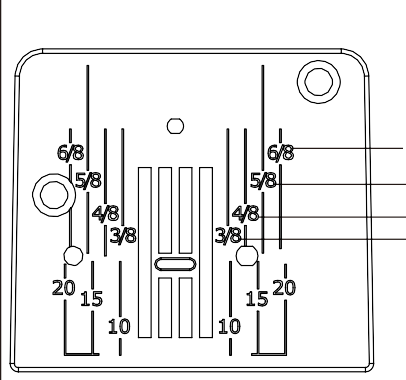 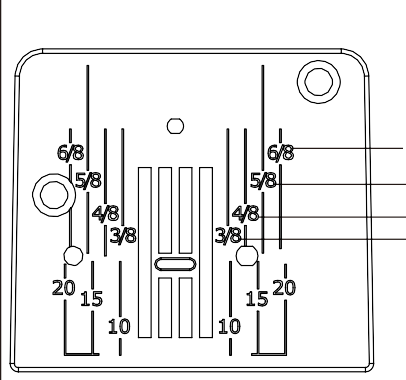 Изменение положения иглыШирина стежка для прямой строчки отсутствует, поэтому ширина прямого стежка в приведенной выше таблице означает положение иглы. Положение иглы можно регулировать.В режиме регулировки ширины стежка,нажать или	для регулировки положения иглы.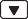 Примечание: Для получения подробной информации о том, как отрегулировать ширину стежка, пожалуйста, обратитесь к стр. 13.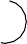 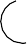 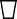 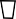 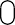 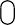 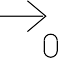 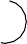 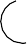 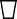 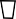 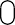 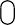 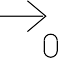 Может регулироваться в любом из 11 различных положенийЗигзагообразная строчка/краеобметочная строчкаКраеобметочные строчки используются для стачивания швов и их окончательной обработки за одну операцию. Они также используются для шитья эластичных материалов.ШитьеВыберите прижимную лапку и прикрепите ее к машине (подробности см. на стр. 6).Выберите номер стежка. При необходимости отрегулируйте длину или ширину стежка (подробности см. на стр. 12).Начните шить (подробности см. на стр. 14).Закончите шитье.Подсказка:Из-за различных типов нитей, тканей, рисунков стежков и скорости шитья верхняя нить будет появляться на изнаночной стороне ткани. Но шпульная нить не появится на лицевой стороне ткани. Если шпульная нить появляется на лицевой стороне ткани или ткань смята, немного уменьшите натяжение верхней нити, повернув регулятор натяжения нити (подробности см. на стр. 8).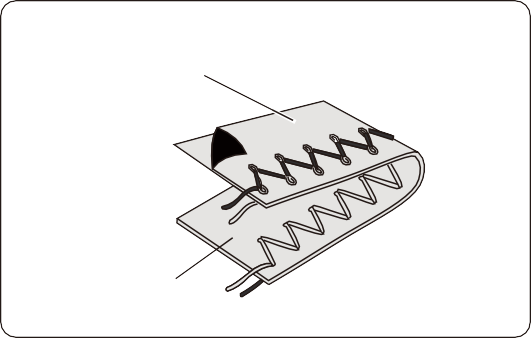 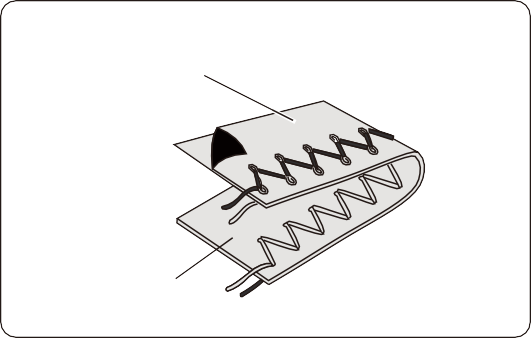 Потайная строчка-мережкаЭту строчку используют для отделки края изделия, например, подрубки нижнего края брюк, чтобы строчка не была видна.Шитье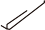 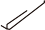 Сначала обработайте край. Сделайте это, подогнув его на тонких тканях обметыванием на тканях среднего или тяжелого веса. Затем подверните кромку на нужную глубину, прижмите и закрепите на месте.Теперь сложите ткань как на рисунке изнанкой вверх.Установите лапку потайной строчки.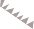 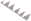 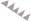 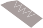 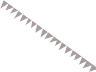 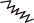 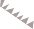 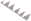 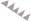 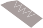 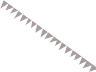 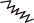 Ослабьте винт прижимной лапки и установите лапку потайной строчки.Убедитесь, направляющая  кромка лапки потайной строчки находится посередине прижимной лапки.Затяните винт прижимной лапки.Расположите ткань так, чтобы край сложенной кромки прилегал к направляющей прижимной лапки, а затем опустите рычаг прижимной лапки.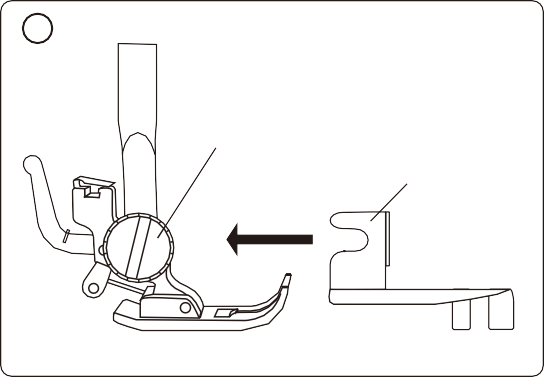 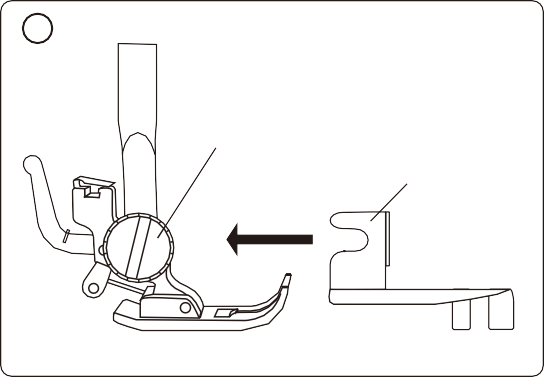 Начните шить (подробности см. на стр. 14).Закончите шитье.Выверните ткань на лицевую сторону, шов на ней будет практически не заметен.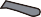 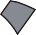 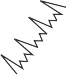 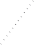 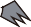 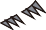 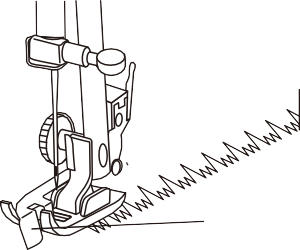 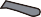 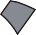 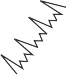 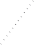 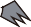 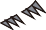 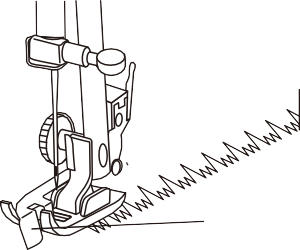 Вшивание “молнии»Лапку для вшивания молнии можно использовать для пришивания всех типов молний, ей легко шить слева или справа от молнии.Шитье1. Выберите стежок (подробности см. на стр. 12).2. Прикрепите ножку для молний (подробности см. на стр. 6).     При пришивании правой стороны молнии прикрепите ножку     молнии, как показано на рисунке справа.    При пришивании левой стороны молнии прикрепите лапку     молнии, как показано на рисунке справа.3. Начните шить (подробности см. на стр. 14).4. Закончите шитье.ВШИВАНИЕ ШНУРАДля закрепления шнура, покройте его основной тканью, прикрепите булавками или скрепите его с основным куском ткани.Шитье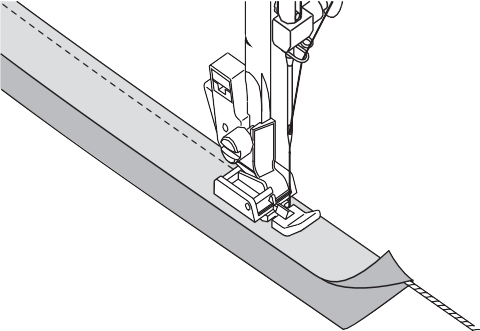 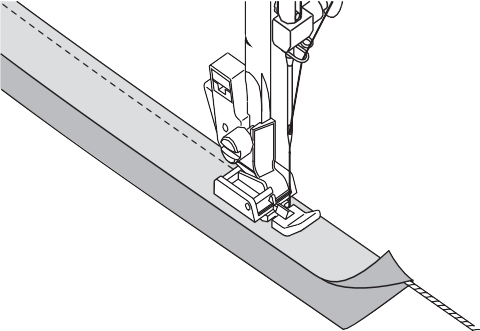 Выберите стежок (подробности см. на стр. 12).Замените лапку на лапку для молнии (подробности см. на стр. 6). Прикрепите правую сторону лапкик держателю так, чтобы игла прошла через отверстие на правой стороне лапки.Начните шить (подробности см. на стр. 14).Закончите шитье.Пришивание пуговицС помощью этой машины можно пришивать пуговицы с 2 или 4 отверстиями.Шитье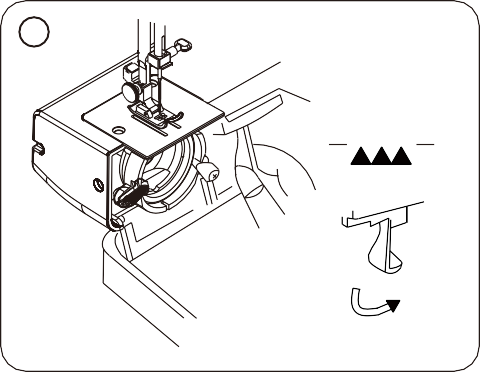 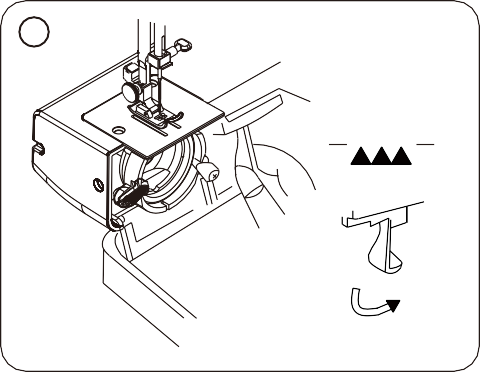 Опустите подающую гребенку (См. стр. 5) .ПРИМЕЧАНИЕ: После завершения шитья установите рычаг подающнй гребенки в исходное положение.Поместите пуговицу между прижимной лапкой и тканью.ПРИМЕЧАНИЕ: При пришивании пуговицы с четырьмя      отверстиями сначала прошейте два ближайших к вам отверстия. Затем сдвиньте пуговицу так, чтобы игла вошла в два отверстия в задней части швейной машины, а затем прошейте их тем же способом.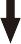 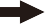 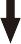 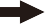 Выберите строчку (подробности см. на стр. 12).Отрегулируйте длину стежка, повернув регулятор длины стежка в положение “0".Отрегулируйте ширину стежка; убедитесь, что игла правильно входит в левое и правое отверстия пуговицы.ПРИМЕЧАНИЕ: Поверните маховик на себя (против часовой стрелки), чтобы убедиться, что игла правильно входит в левое и правое отверстия пуговицы.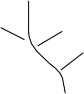 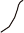 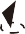 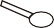 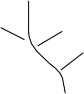 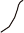 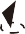 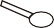 Начните шить (подробности см. на стр. 14).Закончите шитье.Советы по пришиванию пуговиц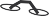 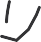 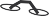 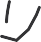 Прикрепите рычаг хвостовика к прижимной лапке, чтобы облегчить шитье.Чтобы закрепить нить, отрежьте верхнюю нить с излишком 25 см, обмотайте ее вокруг нити между пуговицей и тканью, а затем туго завяжите.Выметывание петельИспользуйте лапку для петель для их выметывания.ШитьеПрикрепите прижимную лапку для петель. (См. стр. 6.)Начните шить.Поверните регулятор длины стежка в положение b1, потяните верхнюю нить и шпульную нить влево под лапку.Опустите иглу в исходную точку. Затем опустите петличную лапку. Пришейте необходимую длину к левой стороне петлицы и остановите машину.Поверните регулятор длины стежка в положение b2, прошейте 5-7 стежков с закрепкой, затем остановитесь.Поверните регулятор длины стежка в положение b3, прошейте правую сторону петельки той же длины, что и левую сторону, и остановите машину.Поверните регулятор длины стежка в положение b2, прошейте 5-7 стежков с закрепкой, затем остановитесь.Поднимите прижимную лапку и вытяните ткань, обрежьте верхнюю нить и шпульную нить, оставив около 10 см концов нити, и завяжите ее на изнаночной стороне ткани.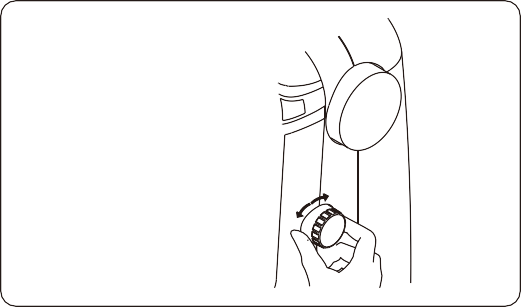 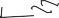 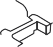 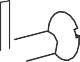 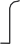 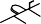 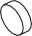 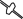 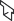 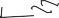 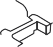 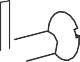 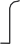 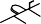 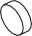 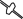 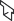 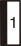 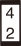 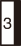 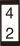 B	C	D	EРазрежьте петлю с помощью вспарывателя для швов.	 	Закончите шитье.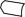 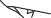 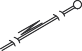 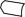 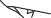 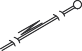 Свободный шовМашина может шить свободным стежком в соответствии с собственным стилем заказчика.Шитье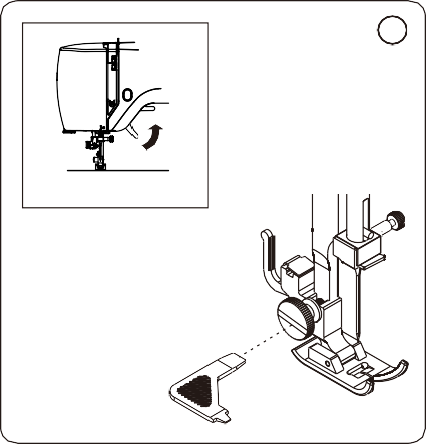 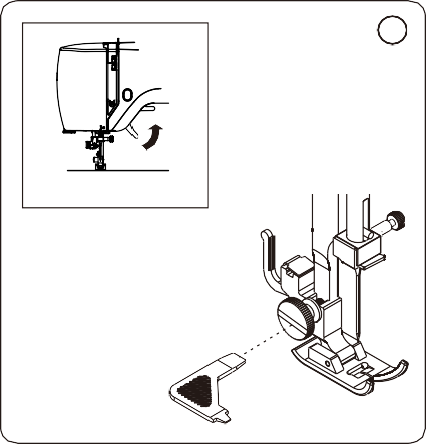 Отсоединение держателя прижимной лапки.Поднимите подъемник прижимной лапки.Ослабьте винт прижимной лапки, повернув его против часовой стрелки с помощью многофункциональной отвертки, держатель прижимной лапки автоматически опустится.Уберите держатель прижимной лапки и винт в коробку с принадлежностями, чтобы предотвратить потерю.Опустите подающую гребенку (См. стр. 5).Примечание: После завершения шитья установите рычаг подающей гребенки в исходное положение.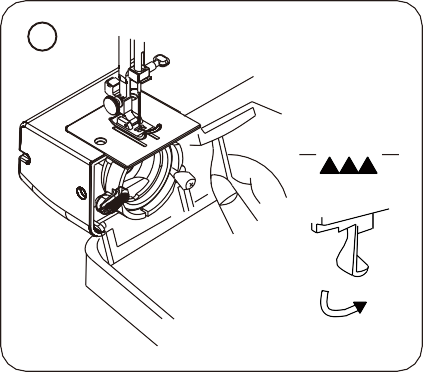 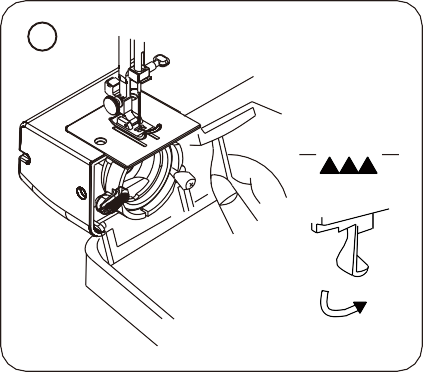 Выберите стежок (подробности см. на стр. 12).Начните шить (подробности см. на стр. 14).Закончите шитье.Установите держатель прижимной лапки.Поднимите подъемник прижимной лапки, совместите зазор в держателе лапки с прижимной планкой, затяните винт, повернув его по часовой стрелке.Зазор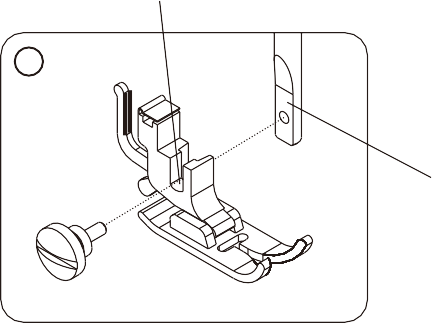 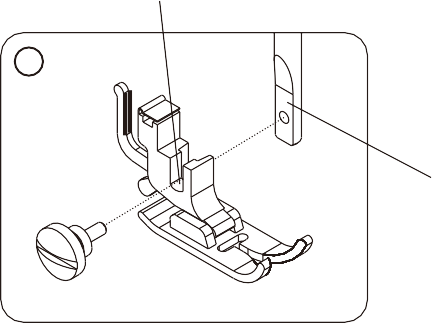 Держатель лапкиДекоративная строчкаМашина может шить все виды декоративных строчек, как описано ниже.Декоративная строчкаМашина может шить все виды декоративных строчек, как описано ниже.Декоративная строчкаМашина может шить все виды декоративных строчек, как описано ниже.Шитье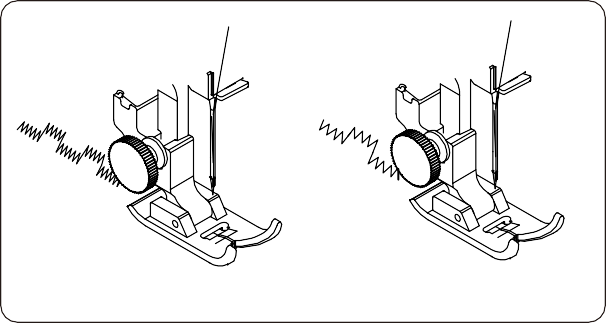 1. Выберите строчку (подробности см. на стр. 12).2. Начните шить (подробности см. на стр. 14).3. Закончите шитье.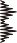 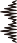 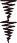 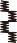 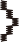 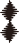 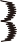 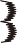 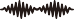 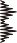 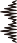 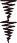 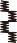 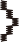 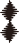 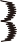 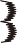 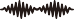 Демонтаж и сборка челночного устройстваРазбрка и смазка челночного устройстваПоднимите иглу в самое высокое положение и откройте крышку челнока.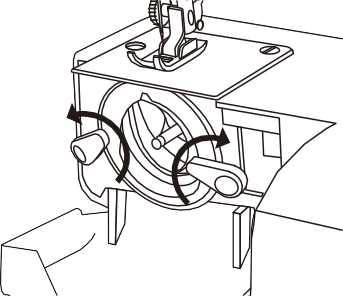 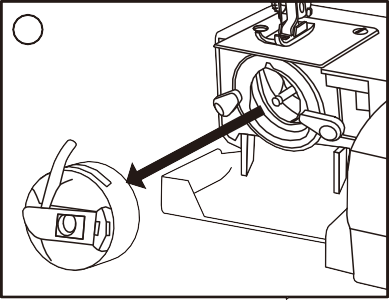 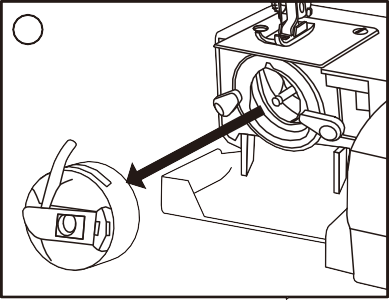 Откройте шарнирную защелку корпуса шпульки и выньте ее из машины.2. Откройте держатели крышки челнока.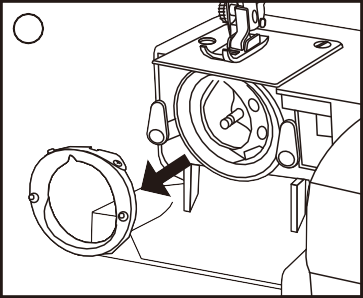 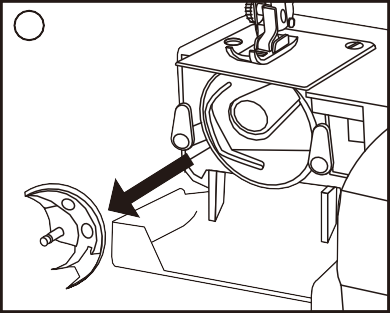 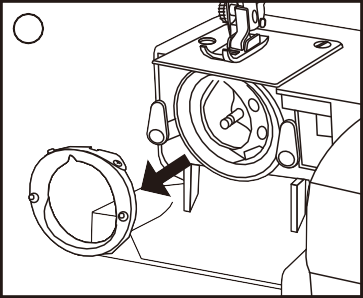 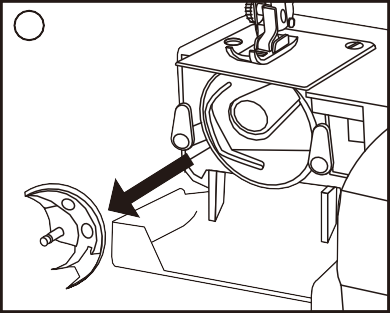 3.Снимите крышку челночного устройства.Выньте челнок.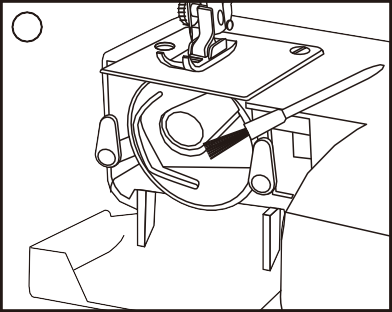 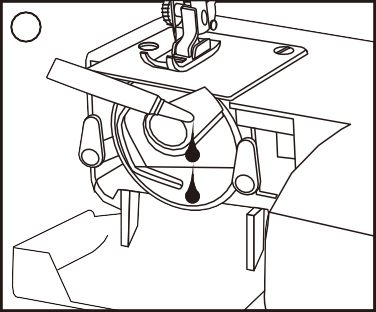 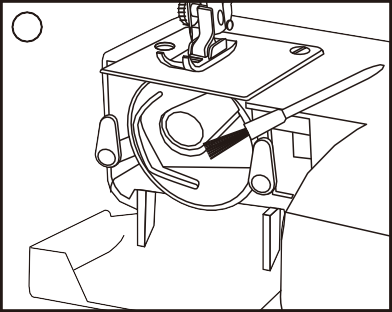 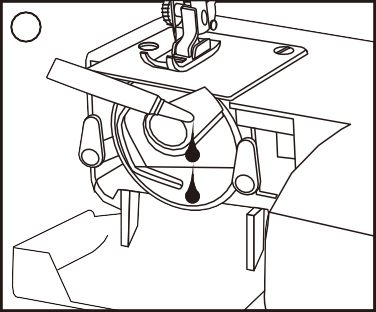 Очистите челночное устройство щеткой и мягкой сухой тканью.Перед его сборкой, смажьте челночное устройство несколькими каплями качественного масла для швейных машин.Примечание:Используйте масло экономно, так как чрезмерное его количество может привести к его попаданию на ткань.Если машина не работает плавно из-за простоя в течение некоторого времени, нанесите несколько капель керосина в точки смазки и быстро вращайте машину в течение минуты.Если машина не работает 4-8 часов или слышен ненормальный шум, нанесите 2-3 капли масла для швейной машины в точки смазки. 	УХОД ЗА МАШИНОЙ	Сборка челночного устройства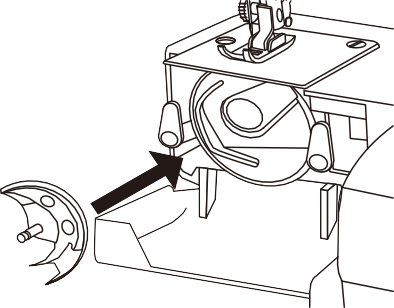 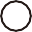 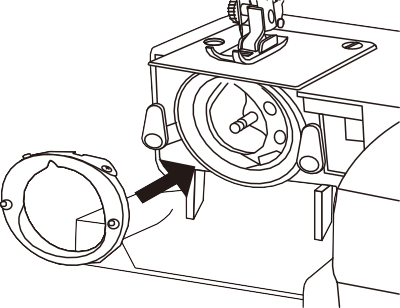 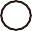 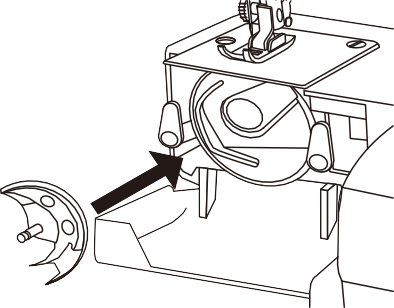 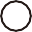 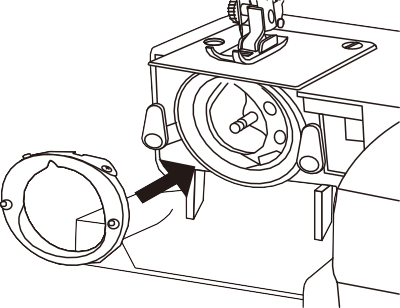 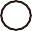 Удерживая челнок за центральный штифт, аккуратно вставьте его обратно в гнездо челнока, которое должно образовать с приводом челнока идеальный круг.Прикрепите крышку шатунного кольца, убедившись, что нижний штифт входит в выемку. 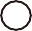 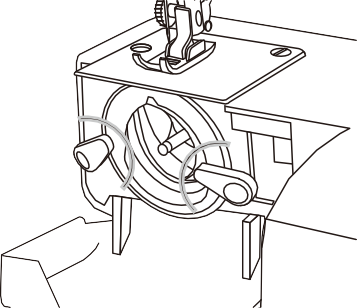 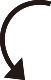 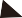 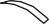 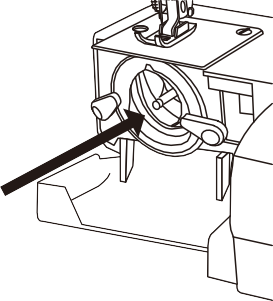 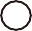 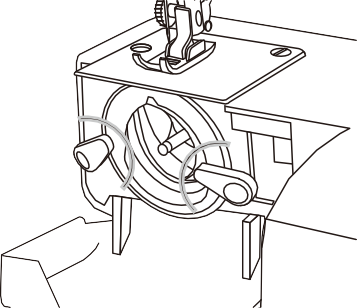 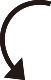 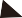 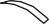 Зафиксируйте держатели крышки челнока, повернув держатели обратно в нужное положение.Вставьте корпус шпульки.Очистка подающих гребенок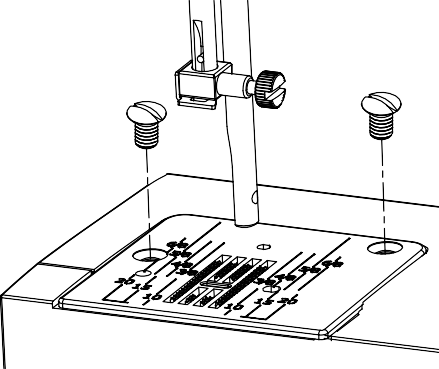 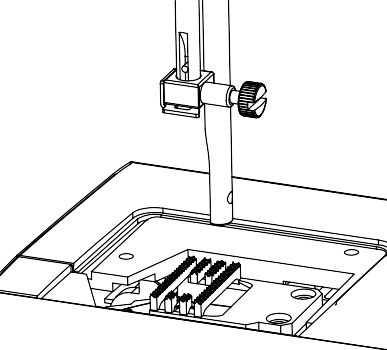 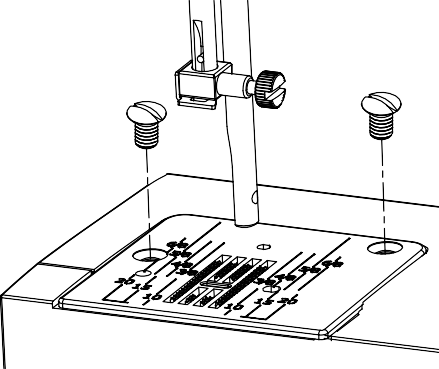 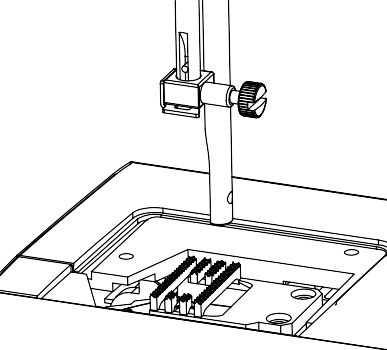 Извлеките иглу и прижимную лапку. Открутите установочные винты игольной пластины и снимите ее.С помощью щетки удалите пыль и ворсинки, застрявшие на зубцах подающей гребенки. Установите игольную пластину на место.Смазка игловодителя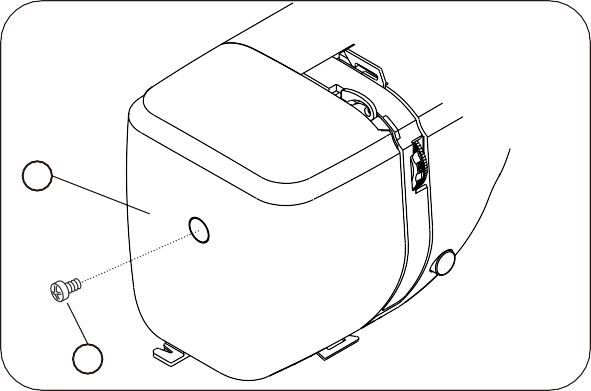 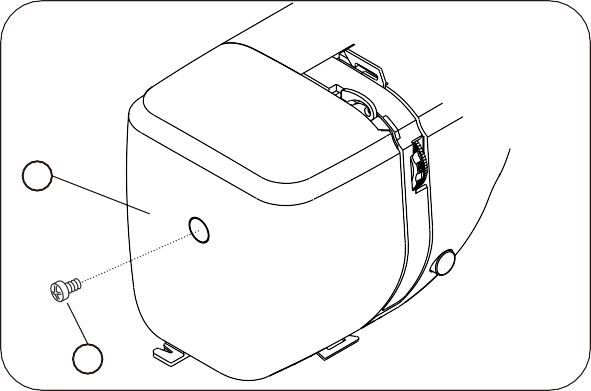 Снимите лицевую крышку1. Винт торцевой крышки2. Лицевая крышкаНанесите несколько капель высококачественного масла для швейных машин в точки, указанные стрелками на рисунках.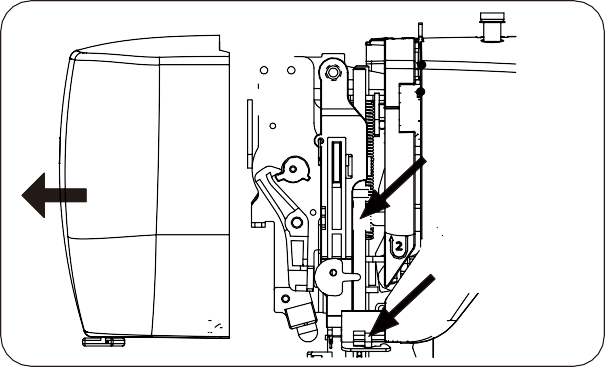 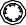 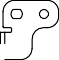 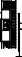 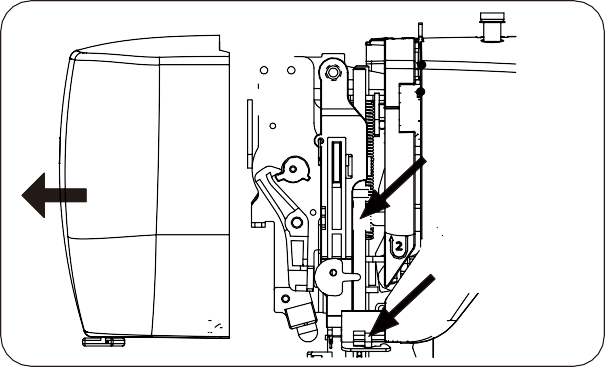 При постоянном использовании, смазывайте машину маслом два или три раза в год.Если машина работает не плавно из-за простоя в течение некоторого времени, нанесите несколько капель керосина в точки смазки и быстро вращайте машину в течение минуты.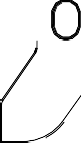 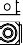 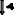 Перед смазыванием протрите точки смазки.Смазка шатунаОтверткой открутите винт маленькой верхней крышки.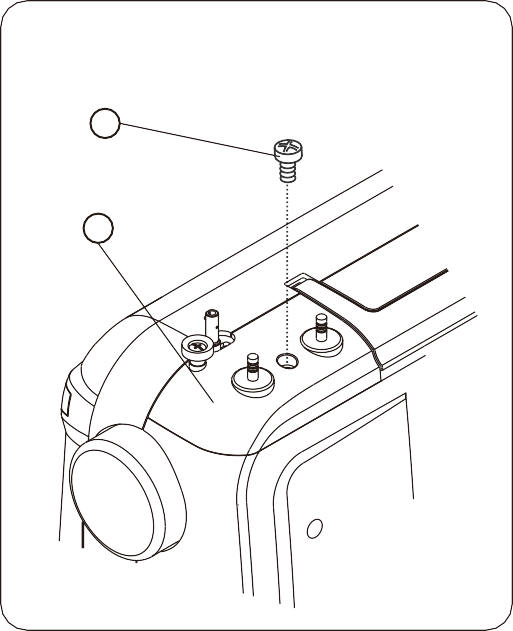 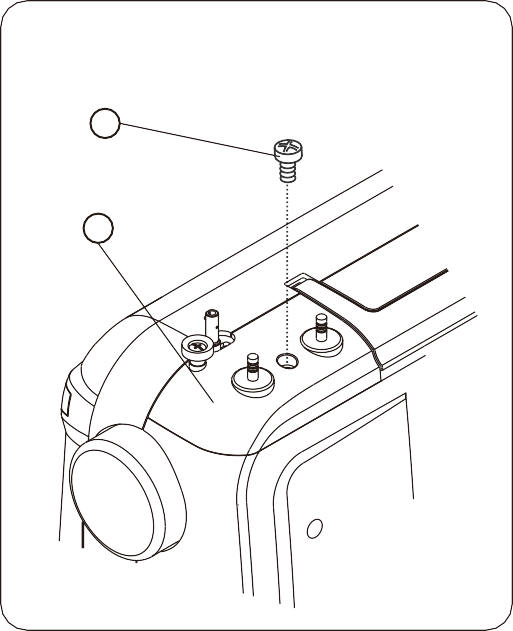 Снимите ее.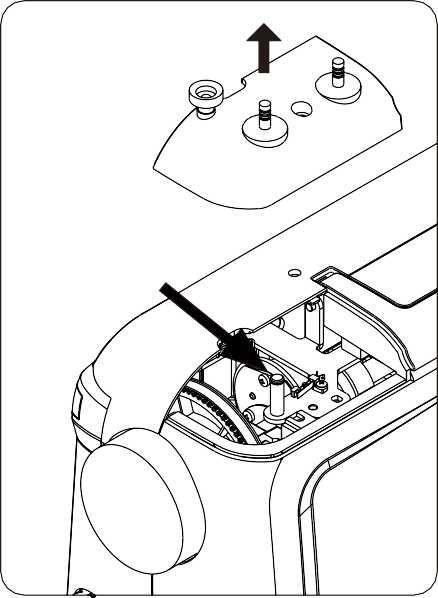 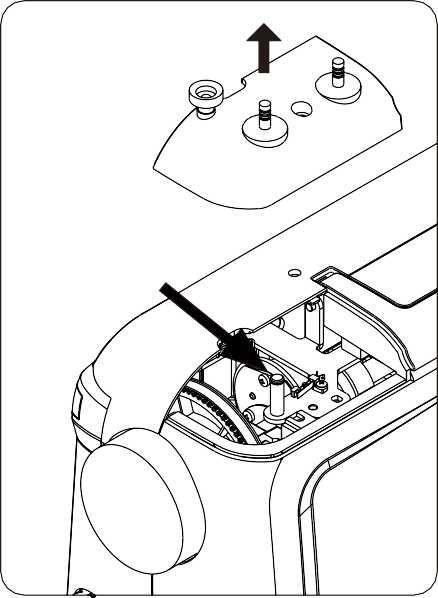 Нанесите несколько капель высококачественного масла для швейных машин в точки, указанными стрелками на рисунках.Если машина постоянно используется, смазывайте ее маслом два или три раза в год.При появлении постороннего шума нанесите несколько капель масла для швейной машины на в точки смазки.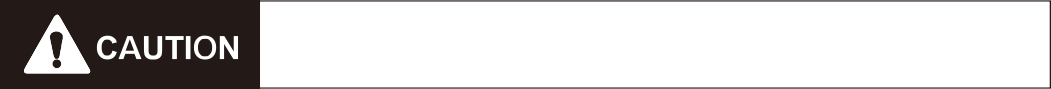 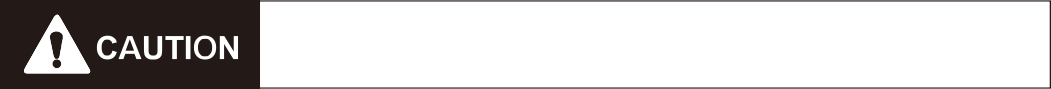 ВОЗМОЖНЫЕ НЕИСПРАВНОСТИ И СПОСОБЫ ИХ УСТРАНЕНИЯ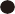 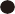 Значение перечеркнутого мусорного бака на колесах:Не выбрасывайте электроприборы как несортированные бытовые отходы, используйте средства раздельного сбора.Свяжитесь с местными органами власти для получения информации о доступных системах сбора на утилизацию.Если электроприборы выбрасываются на свалки, опасные вещества могут просочиться в грунтовые воды и попасть в пищевую цепочку, нанося ущерб вашему здоровью и благополучию.При замене старой бытовой техники на новую продавец по закону обязан принять вашу старую бытовую технику для утилизации бесплатно.Part No.: 21400/1 English: 06/2019ТипТканьНитьРазмер иглыЛегкая тканьКрепдешин, Вуаль, Органза, Жоржет, Трикотаж.Тонкий Шелк. Тонкий хлопок. Тонкая синтетика.Тонкий хлопок, покрытый полиэстером.9 или 11Ткань среднего весаЛен, хлопок, пике, саржа,двойной трикотаж, перкаль.50 шелк.50 ~ 80 хлопок.50 ~ 60 синтетический хлопок, покрытыйполиэстером.11 или 14Тяжелая тканьДжинсовая, твид, габардин, обивочная, драпировочная имебельные ткани.50 шелк.40 ~ 50 хлопок.40 ~ 50 синтетический хлопок, покрытый полиэстером.14 или 16Звуковой сигналЗвуковой сигнал звучит, когдаБипНормальная работаБип-бипНедопустимая операцияБир-бип-бипНеправильные настройкиБип-бип-бип-бипМашину заклинилоНазвание стежкаНазвание стежкаСтежокNo.стежкаТип лапкиШирина стежка (мм)Ширина стежка (мм)Длина стежка (мм)Длина стежка (мм)Название стежкаНазвание стежкаСтежокNo.стежкаТип лапкиРекомендованоДипазон настройкиРекомендованоДипазон настройкиПрямой стежокL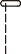 01Лапка для строчки зигзаг0.00.0-5.02.51-4Прямой стежокM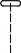 00Лапка для строчки зигзаг2.50.0-5.02.51-4Прямой стежокR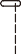 02Лапка для строчки зигзаг5.00.0-5.02.51-4Название строчкиТип стежкаNo.стежкаТип лапкиШирина строчки (мм)Ширина строчки (мм)Длина стежка (мм)Длина стежка (мм)Название строчкиТип стежкаNo.стежкаТип лапкиРекомендованоДипазон настройкиРекомендованоДипазон настройкиСтрочка зигзаг03Лапка строчки зигзаг5.00.0-5.010.5-4Трехступенча-тый зигзаг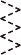 08Лапка строчки зигзаг4.51.5-4.50.50.5-4Краеобметочная строчка05Лапка строчки зигзаг5.01.0-5.010.5-4Название строчкиТип стежкаNo.стежкаТип лапкиШирина строчки (мм)Ширина строчки (мм)Длина стежка (мм)Длина стежка (мм)Название строчкиТип стежкаNo.стежкаТип лапкиРекомендованоДиапазон настройкиРекомендованоДиапазон настройкиПотайнаястрочка-мережка04Лапка строчки зигзаг+Лапка для потайной строчки5.01.0-5.011-4Потайнаястрочка-мережка04Лапка строчки зигзаг+Лапка для потайной строчки5.02.0-5.02.52-4Название строчкиТип стежкаNo.стежкаТип лапкиШирина строчки (мм)Ширина строчки (мм)Длина стежка (мм)Длина стежка (мм)Название строчкиТип стежкаNo.стежкаТип лапкиРекомендованоДиапазон настройкиРекомендованоДиапазон настройкиПрямой шов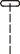 00Лапка для молний2.5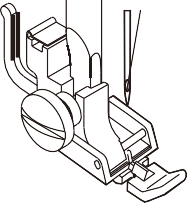 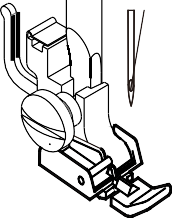 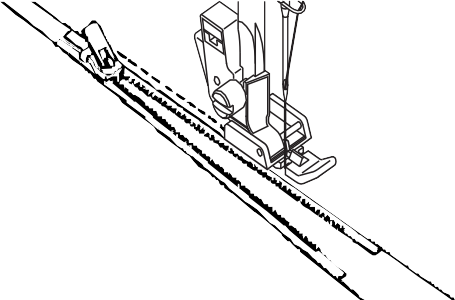 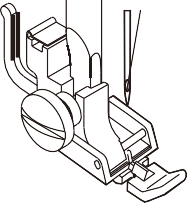 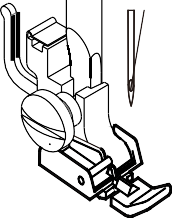 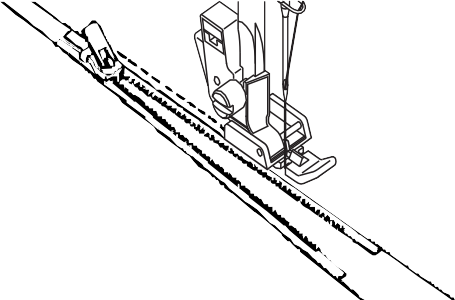 N/A2.51-4Название строчкиТип стежкаNo.стежкаТип лапкиШирина строчки (мм)Ширина строчки (мм)Длина стежка (мм)Длина стежка (мм)Название строчкиТип стежкаNo.стежкаТип лапкиРекомендованоДиапазон настройкиРекомендованоДиапазон настройкиПрямой шов00Лапка для молний2.5No2.51-4Название строчкиТип стежкаNo.стежкаТип лапкиШирина строчки (мм)Ширина строчки (мм)Длина стежка (мм)Длина стежка (мм)Название строчкиТип стежкаNo.стежкаТип лапкиРекомендованоДиапазон настройкиРекомендованоДиапазон настройкиЗигзагообразная строчка03Лапка зигзаг+Пластина для вышиванияРасстояние между двумя отверстиями пуговицы0.0-5.000Название строчкиТип стежкаNo.стежкаТип лапкиШирина строчки (мм)Ширина строчки (мм)Длина стежка (мм)Длина стежка (мм)Название строчкиТип стежкаNo.стежкаТип лапкиРекомендованоДиапазон настройкиРекомендованоДиапазон настройкиПетличная строчкаb1Лапка для выметывания петлиц––––Петличная строчкаb2Лапка для выметывания петлиц––––Петличная строчкаb3Лапка для выметывания петлиц––––Название строчкиТип стежкаNo.стежкаТип лапкиШирина строчки (мм)Ширина строчки (мм)Длина стежка (мм)Длина стежка (мм)Название строчкиТип стежкаNo.стежкаТип лапкиРекомендованоДиапазон настройкиРекомендованоДиапазон настройкиПрямая строчка00Лапка зигзаг+Пластина для вышивания2.50.0-5.000Название строчкиТип стежкаNo.стежкаТип лапкиШирина строчки (мм)Ширина строчки (мм)Длина стежка (мм)Длина стежка (мм)Название строчкиТип стежкаNo.стежкаТип лапкиРекомендованоДиапазон настройкиРекомендованоДиапазон настройкиДекоративная строчка (тонкая)07	 Лапка для строчки зигзаг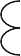 5.02.0-5.00.50.5-4Декоративная строчка (тонкая)09	 Лапка для строчки зигзаг5.01.0-5.00.50.5-4Декоративная строчка (тонкая)10	 Лапка для строчки зигзаг5.01.0-5.00.50.5-4Декоративная строчка (тонкая)11	 Лапка для строчки зигзаг5.01.0-5.00.50.5-4Декоративная строчка (тонкая)12	 Лапка для строчки зигзаг5.01.0-5.00.50.5-4Декоративная строчка (тонкая)13	 Лапка для строчки зигзаг2.51.0-5.00.50.5-4Декоративная строчка (тонкая)14	 Лапка для строчки зигзаг5.03.0-5.00.50.5-4Декоративная строчка (тонкая)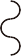 15	 Лапка для строчки зигзаг5.02.0-5.00.50.5-4Декоративная строчка (тонкая)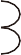 16	 Лапка для строчки зигзаг5.03.0-5.00.50.5-4Декоративная строчка (тонкая)17	 Лапка для строчки зигзаг5.03.0-5.00.50.5-4Декоративная строчка (тонкая)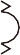 18	 Лапка для строчки зигзаг5.03.0-5.00.50.5-4Декоративная строчка (тонкая)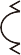 19	 Лапка для строчки зигзаг5.03.0-5.00.50.5-4Декоративная строчка (тонкая)20	 Лапка для строчки зигзаг5.01.0-5.00.50.5-4Декоративная строчка (тонкая)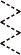 21	 Лапка для строчки зигзаг5.03.0-5.00.50.5-4Декоративная строчка (тонкая)22	 Лапка для строчки зигзаг5.01.0-5.00.50.5-4Декоративная строчка (тонкая)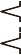 23	 Лапка для строчки зигзаг5.01.0-5.00.50.5-4Декоративная строчка (тонкая)24	 Лапка для строчки зигзаг5.03.0-5.00.50.5-4Декоративная строчка (тонкая)25	 Лапка для строчки зигзаг5.03.0-5.00.50.5-4Название строчкиТип стежкаNo.стежкаТип лапкиШирина строчки (мм)Ширина строчки (мм)Длина стежка (мм)Длина стежка (мм)Название строчкиТип стежкаNo.стежкаТип лапкиРекомендованоДиапазон настройкиРекомендованоДиапазон настройкиДекоративная строчка (толстая)(thick)26Лапка для строчки зигзаг 5.03.0-5.00.50.5-4Декоративная строчка (толстая)(thick)27Лапка для строчки зигзаг 5.03.0-5.00.50.5-4Декоративная строчка (толстая)(thick)28Лапка для строчки зигзаг 5.02.5-5.00.50.5-4Декоративная строчка (толстая)(thick)29Лапка для строчки зигзаг 5.02.5-5.00.50.5-4Декоративная строчка (толстая)(thick)30Лапка для строчки зигзаг 5.03.0-5.00.50.5-4Декоративная строчка (толстая)(thick)31Лапка для строчки зигзаг 5.03.0-5.00.50.5-4Декоративная строчка (толстая)(thick)32Лапка для строчки зигзаг 5.01.0-5.00.50.5-4Декоративная строчка (толстая)(thick)33Лапка для строчки зигзаг 5.01.0-5.00.50.5-4Декоративная строчка (толстая)(thick)34Лапка для строчки зигзаг 5.01.0-5.00.50.5-4Декоративная строчка (толстая)(thick)35Лапка для строчки зигзаг 5.02.5-5.00.50.5-4Декоративная строчка (толстая)(thick)36Лапка для строчки зигзаг 5.03.0-5.00.50.5-4Декоративная строчка (толстая)(thick)37Лапка для строчки зигзаг 5.02.5-5.00.50.5-4Декоративная строчка (толстая)(thick)38Лапка для строчки зигзаг 5.02.5-5.00.50.5-4Декоративная строчка (толстая)(thick)39Лапка для строчки зигзаг 5.03.0-5.00.50.5-4Декоративная строчка (толстая)(thick)40Лапка для строчки зигзаг 5.03.0-5.00.50.5-4Декоративная строчка (толстая)(thick)41Лапка для строчки зигзаг 5.02.5-5.00.50.5-4Декоративная строчка (толстая)(thick)42Лапка для строчки зигзаг 5.03.0-5.00.50.5-4Название строчкиТип стежкаNo.стежкаТип лапкиШирина строчки (мм)Ширина строчки (мм)Длина стежка (мм)Длина стежка (мм)Название строчкиТип стежкаNo.стежкаТип лапкиРекомендованоДиапазон настройкиРекомендованоДиапазон настройкиДекоративная строчка (толстая)43Лапка для строчки зигзаг5.03.0-5.00.50.5-4Декоративная строчка (толстая)44Лапка для строчки зигзаг5.02.5-5.00.50.5-4Декоративная строчка (толстая)45Лапка для строчки зигзаг5.02.5-5.00.50.5-4Декоративная строчка (толстая)46Лапка для строчки зигзаг5.03.0-5.00.50.5-4НеисправностьВозможные причиныРешениеОбрыв верхней нитиНеправильная заправка верхней нити.Чрезмерно тугое верхнее натяжение.Тупая или согнутая игла.Неправильная фиксация иглы.В начале шитья верхняя и нижняя нити неправильно закреплены под прижимной лапкой.Неправильный выбор нити.Перезаправьте верхнюю нить. ((См. стр. 7.)Отрегулируйте верхнее натяжение. (См. стр. 8.)Замените иглу. (См. стр. 9.)Зафиксируйте иглу на месте. (См. стр. 9.)Закрепите правильно. (См. стр. 8.)Замените нить на подходящую. (См. стр. 9.)Обрыв шпульной нитиШпульная нить неправильно продета в корпус шпульки.Челночное устройство засорено.Шпуля повреждена, и ее невозможно плавно вращать.Перезаправьте шпульную нить. (См. стр. 6.)Очистите челночное устройство. (См. стр. 26.)Замените шпульку. (См. стр. 6)Ломается иглаНеправильная фиксация иглы.Тупая или согнутая игла.Винт зажима иглы ослабевает.Чрезмерно тугое верхнее натяжение.Слишком тонкая игла.Переустановите иглу. (См. стр. 9.)Замените иглу. (См. стр. 9.)Затяните винт зажима иглы.Отрегулируйте верхнее натяжение. (См. стр. 8.)Замените иглу на подходящую. (См. стр. 9.)Пропуски стежковНеправильная фиксация иглы.Тупая или согнутая игла.Игла и (или) нитка не подходят для используемой ткани.Неправильная заправка верхней нити.Неправильно подобрана игла.Переустановите иглу. (См. стр. 9.)Замените иглу. (См. стр. 9.)Замените иглу и нитку на соответствующую. (См. стр. 9.)Перезаправьте верхнюю нить. (См. стр. 7.)Установите подходящую иглу. (См. стр. 9.)Сморщенный шов1. Чрезмерно тугое верхнее натяжение.2. Неправильная заправка верхней нити.3. Слишком толстая верхняя нить для используемой ткани.1. Отрегулируйте верхнее натяжение. (См. стр. 8.)2. Снова проденьте верхнюю нить. (См. стр. 7.)3. Замените нить на соответствующую. (См. стр. 9.)Неровная подача1. Забита подающая гребенка.2. Закусывание нити.1. Очистите подающую гребенку. (См. стр. 27.)2. Освободите зажатую нить.Машина не работает1. Не до конца вставлена вилка в розетку.2. Зажата нить в челночном устройстве.3. Невозможность возврата вала устройства для намотки шпульки в исходное положение после намотки шпульки.1. Проверьте разъем питания. (См. стр. 3.)2. Освободите зажатую нить.3. Установите вал устройства для намотки шпульки в исходное положение. (См. стр. 5.)Заклинивание нити1. При шитье подъемник прижимной лапки не опущен вниз.2. Неправильная заправка верхней нити.3. Неправильное заправка нити в шпульке.1. Опустите вниз подъемник прижимной лапки. (См. стр. 4.)2. Снова проденьте верхнюю нить. (См. стр. 7.)3. Снова проденьте шпульную нить. (См. стр. 6.)